Муниципальное автономное образовательное учреждениеСредняя общеобразовательная школа № 155Проект программы          «Путь к успеху»Кружковая работа по развитию ручной умелости и речи у детей младшего школьного возраста                                                         Составитель                                        Белочкина Елена Александровна.                         учитель-логопед                                  высшей категорииг. Челябинск  2020 г.Актуальность. Безотрадным социальным фактором последних лет является увеличение количества детей, поступающих на попечение государства. Ребенок – сирота и ребенок, оставшейся без попечения родителей, так же, как и любой другой человек, живет в мире отношений между людьми, в котором каждый играет не одну, а множество ролей, осваивая эти роли, человек становится личностью. Основной задачей работы любого учреждения, где воспитываются дети-сироты и дети, оставшиеся без попечения родителей, является социализация воспитанников, и их интеграция в современное общество.   Речь является важнейшей социальной функцией и развивается в процессе общения. Потребность в общении формируется в жизненной практике взаимодействия ребенка с окружающими людьми. Особенно неблагоприятное влияние на развитие речи оказывает эмоциональная депривация, при которой с самого рождения ребенка имеет место недостаточное удовлетворение его аффективных потребностей, и, прежде всего, потребностей в теплоте, ласке, любви. Подобная ситуация нередко складывается в неблагополучных семьях, при злоупотреблении родителей алкоголем, при отсутствии матери. В настоящее время показано, что употребление алкоголя и никотина во время беременности так же может привести к нарушениям физического и нервно-психического развития ребенка, одним из проявлений которых часто является общее недоразвитие речи. Также причиной недоразвития речи может послужить различная патология беременности, приводящая к нарушению нормального протекания внутриутробного развития плода; родовая травма, когда отмечается патологическое течение родов; различные заболевания в первые годы жизни ребенка; неблагоприятная наследственность, отягощенная речевой патологией; неблагоприятные социально-бытовые условия (недостаточное внимание к речи ребенка со стороны взрослых, двуязычие и др.).Каждая из этих причин в отдельности или в сочетании с другими факторами может послужить моментом, повреждающим или задерживающим развитие мозговых систем, участвующих в формировании речи.Речевые расстройства с трудом поддаются процессу коррекции, который, как правило, имеет длительную и сложную динамику, недоразвитие фонематических процессов затрудняет процесс школьного обучения детей. Моторика таких детей отличается общей неловкостью, недостаточной координированностью, они отстают от сверстников в ловкости и точности движений, задерживается развитие готовности руки к письму, поэтому долго не проявляется интерес к рисованию и другим видам ручной деятельности.«Источники творческих способностей и дарования детей – на кончиках пальцев. От пальцев, образно говоря, идут тончайшие ручейки, которые питают источник творческой мысли. Другими словами: чем больше мастерства в детской руке, тем умнее ребенок», - так говорил В. А. Сухолимский.  В ряде исследований М. М. Кольцовой отмечается значительное влияние пальцевой моторики рук на функционирование зон коры головного мозга. Было установлено, что существует определенная зависимость показателей речевого развития от уровня сформированности моторной сферы, а также, функция движения руки тесно связана с функцией речи, и развитие моторики будет способствовать развитию произносительной стороны речи детей. Развитие речи дошкольников оказывает огромное влияние на успешность обучения их в дальнейшем. Готовность детей к школе включает зрелость всех систем организма, сформированность крупной и мелкой моторики, зрительного и фонематического восприятия. Научные исследования середины прошлого века доказали существование взаимосвязи между уровнем развития речи и степенью развития тонкой моторики кисти руки (Л. Ф. Фомина, М. М. Кольцова, В. И. Лубовский, Е. М. Мастюкова). На основе исследований в 1973 году М. М. Кольцовой был сделан важнейший вывод о том, что есть все основания рассматривать кисть руки как орган речи – такой же, как артикуляционный аппарат. С этой точки зрения проекция руки есть еще одна речевая зона мозга. Анализ ситуацииИзучение анамнестических данных детей в детском доме показало, что недоразвитие психомоторной сферы объясняется влиянием патологических факторов в пренатальном периоде (острые вирусные инфекции, хронические соматические заболевания, токсикоз I, II половины беременности) и во время родов. При неврологическом осмотре была выявлена следующая симптоматика: изменение тонуса мышц, оральные синкинезии, ограничение подвижности артикуляционных мышц, усиление саливации, неяркие стертые парезы, нарушения дыхания и голосообразования. Раннее сенсомоторное и речевое развитие детей характеризовалось замедленным формированием: низкая двигательная активность, задержка формирования статических и локомоторных функций, повышенный мышечный тонус, позднее гуление, лепет). Состояние моторной сферы (общей, мелкой, артикуляционной моторики) характеризуется общей неловкостью, нарушением координации движений, недостаточностью навыков самообслуживания, недоразвитием тонкой ручной моторики, расстройством координации между рукой и глазом. апраксиями, артикуляционными расстройствами (гиперкинезы, синкинезии, изменение тонуса мышц – спастичность языка, губ). Исследование высших психических функций (внимания, восприятия, памяти, мышления) показало истощаемость, сужение объема и концентрации внимания, нарушение зрительного, слухового, двигательного внимания; недостатки зрительного восприятия: предметного, цветового, пространственного (схемы тела и пространственных направлений), слухового, кратковременность сосредоточения, недостаточная дифференцированность слуховых раздражителей, неустойчивость в восприятии речевой информации; снижение объема речеслуховой памяти, бедность вербальных и невербальных средств общения. Слабость инициативы, игровые действия не сопровождаются речью, запас знаний об окружающем несколько ограничен.Исследование языковых и речевых средств показало недоразвитие импрессивной речи: дети хорошо понимают ситуативно-бытовую речь, но испытывают трудности при понимании предложно-падежных конструкций, множественного числа глаголов, уменьшительно-ласкательных суффиксов существительных. Исследование экспрессивной речи выявило низкую активность в общении детей, бедность речевых высказываний, трудности речевого программирования (на уровне структурирования фраз, актуализации слов) и аграмматизмы (употребление предложно-падежных конструкций, изменение существительных по падежам, недостаточное усвоение частей речи: существительные, глаголы, прилагательные, недостаточность звуковой стороны речи.Таким образом, можно констатировать, что у большинства детей отмечались парциальная несформированность в развитии двигательных, психических и речевых функций, дизартрические (речедвигательные) расстройства. У каждого ребенка имелись индивидуальные особенности.Недостатки развития мелкой моторики у детей в детском доме проявляются:- в нарушении точности, быстроты, переключаемости и координированности движений;- затруднениях динамической и статической организации двигательного акта;- невозможности быстрого и плавного воспроизведения предложенных движений;- снижении двигательной памяти и самоконтроля;- замедленности, застревании на одной позе.Практическая значимость проекта программыКак уже было сказано, уровень развития ручной умелости тесно взаимосвязан с речью и способствует ее развитию. Этому помогают также разнообразные формы коррекционно-развивающей работы с детьми, в которых бы сочеталась речевая и двигательная активность тонкой моторики рук. Одна из интереснейших форм занятий логопеда с детьми дошкольного и младшего школьного возраста в этом направлении – кружковая работа по развитию ручной умелости. Этот вид работы предполагает сотрудничество с воспитателями и инструктором по трудовому воспитанию. Учитель-логопед выступает в этой совместной деятельности в новом качестве, казалось бы, не присущем ему, - решает задачи изодеятельности и конструирования. Очень тонко, ненавязчиво, в интересной, занимательной форме он общается с детьми, рука в руку, опираясь на ведущую деятельность ребенка – экспериментирование и игру. При этом решаются речевые задачи: пополняется словарный запас ребенка, развиваются грамматический строй, связная речь, формируются фонематический слух и восприятие, автоматизируются поставленные звуки.Занятия в кружке развивают индивидуальную творческую деятельность, способствуют объединению детей в группы по интересам, их умению взаимодействовать между собой и педагогом; обогащают детей новыми знаниями, умениями, навыками и закрепляют их; совершенствуют внимание, усидчивость, память, мышление, творческое воображение и другие психические процессы и качества, необходимые для жизни и обучения. В процессе деятельности происходит взаимодействие всех анализаторных систем ребенка: зрительного, слухового и пространственного восприятия, осуществляется их формирование. Знание индивидуальных особенностей ребенка, уровня его развития, состояния здоровья помогает решить эти задачи и осуществлять на этой основе личностно-ориентированный подход.Дж. Локк считал, что лучшей игрушкой для ребенка будет та, которую он создал своими руками. Художественный ручной труд - это творческая работа с разными материалами, в процессе которой создается поделка. Он способствует становлению речи ребенка, подготавливает кисти рук к письму и, что не менее важно, повышает работоспособность коры головного мозга, стимулирующей развитие внимания, воображения, фантазии, воспитывает любовь ко всему лучшему, справедливому. Обучая детей дошкольного и младшего школьного возраста, мы используем более 30 видов разнообразных материалов, которые периодически меняются для придания работе новизны, пробуждения у воспитанников интереса к новому и более творческому использованию знакомых материалов. В свою очередь инструктор по трудовому воспитанию в процессе работы также способствует развитию психомоторики, координации движений, глазомера, пространственных ориентиров; учит детей творческой художественно-конструктивной деятельности, приобщает к аккуратности, точности движений, целесообразному использованию материала, умению отражать в своих поделках живые впечатления от восприятия мира природы: «Мы любуемся природой. Мы учимся у природы». Дети постигают конкретные закономерности и принципы дизайна, и с их учетом самостоятельно проектируют отдельные вещи определенного назначения. Проблема неразрывной связи предмета со средой становится объектом специального осмысления. Осваиваются новые приемы обработки ткани. Изготовление выкройки салфетки, прихватки и подушечки, пэчворок и т. д.Предварительно проводится работа по развитию мелкой моторики. Для этого применяется пальчиковая гимнастика. Ее можно делать и в начале занятия - для разминки, и в середине - для отдыха, и как отдельный прием обучения художественной деятельности (см. приложение). В процессе совместной деятельности речь детей активизируется, то есть они проговаривают последовательность своей работы. Также во время кружковой деятельности дети отгадывают тематические загадки, выполняют различные задания на координацию слова с движением руки, на развитие речевого дыхания и голоса. Следующий этап перед непосредственным созданием поделки - целевые экскурсии в лес, парк, сад, к реке. Во время таких прогулок организуются беседы, направленные на воспитание у детей умений видеть природу, вглядываться в ее краски, формы, бесконечное богатство, любить ее и беречь. Также делаются заготовки природного материала, но так, чтобы не нанести ущерба природе. Для детей это одновременно и игра, и работа, и обучение.
          И, наконец, - создание поделки. Именно природный материал занимает в работе основное место, поскольку он таит в себе большие возможности и сближает ребенка с природой. Достаточно приглядеться к ее дарам, чтобы увидеть - в каждом листочке или корешке спрятано волшебство. Детская рука приобретает уверенность, точность, а пальцы становятся гибкими. Все это важно для подготовки руки к письму, к учебной деятельности в школе.               Главное, чтобы дети не боялись творить своими руками и верили в то, что у них обязательно получится маленькое чудо (см. приложение). Природные материалы, используемые для поделок, настолько разнообразны, что все их невозможно перечислить. А главное - они доступны детям. Работа с ними удовлетворяет в них исследовательскую потребность, пробуждает чувство радости, успеха, развивает трудовые умения и навыки. Особое удовольствие получают дети, рассматривая результаты своего труда - готовую поделку, картину. Для формирования устойчивого интереса к работе с природным материалом используется устное народное творчество (загадки, потешки, скороговорки, стихотворения), художественная литература, так как они создают богатую почву для размышлений, вдохновения, делают человека мудрее.Существует немало других материалов для работы (см. приложение).Создание игровой мотивации и сюрпризные моменты присутствуют на каждом занятии, что делают их более увлекательными, эмоциональными и способствуют развитию мышления, представлений, инициативы и творчества.План работы кружка «Умелые руки» учителя-логопеда и инструктора по трудовому воспитанию представлен в таблицах 1,2 в приложении.Идея проекта программыНайти оптимальный «Путь к Успеху» каждого ребенка в преодолении речевых отклонений.Цель проекта программыСоздание системы коррекционной работы по формированию графо-моторного компонента у детей дошкольного и младшего школьного возраста, с целью коррекции речевых нарушений, направленной на подготовку детей к  школе и их дальнейшую социальную адаптацию.Участники проекта программы – дети дошкольного и младшего школьного возраста, учитель-логопед, инструкторы по труду и физической культуре, воспитатели.Задачи проекта программы:Уточнение и дальнейшее развитие общей моторики, мелкой моторики рук и артикуляционной моторики.Развитие речи, воображения, фантазии, смекалки, творческих способностей.Совершенствование графических навыков письма. Расширение представлений об окружающем мире и внимательного отношения к нему.Получение углубленных знаний о качестве и возможностях различных материалов. Развитие психомоторных, сенсорных, оптико-пространственных представлений (форма, линия, цвет, конструкция, композиция, различные материалы, инструменты и т. д.).Подготовка ребенка к обучению в школе.Структурная форма проекта программы построена таким образом, что весь курс разделен на 30 недель. В течение одной недели проводится одно занятие, всего 30 занятий. Продолжительность каждого занятия 30-40 минут.Предлагаемые решения по реализации проекта программыКомпоненты модели рассматриваются как ее структурные блоки.I блок: укрепление и развитие руки, координации, ритмики, общей и артикуляционной моторики. Развитие пространственных отношений, речевое сопровождениеПути и методы реализацииУпражнения с различными предметами и игрушками (сенсомоторные зоны).Пальчиковая гимнастика, словесные игры, считалки.Кинезиологические упражнения для рук.Игры с песком и водой.Изобразительная деятельность (рисование, раскрашивание карандашом, штриховка мелом, карандашом, пальцем).Лепка, конструирование.Работа с ножницами, бумагой: оригами, ручной труд, кружковая работа.Выкладывание ритмических рисунков по образцу, на слух.Показ слов, стихов, сказок, загадок руками.Театры (пальчиковый, кукольный, игрушек, плоскостной).Элементы логоритмики.Артикуляционная гимнастика в сочетании с упражнениями для рук.Физкультурные занятия.II блок: развитие согласованных действий зрительного и двигательного анализаторов, мускульной и тактильной памятиПути и методы реализацииРисование по обводке, раскрашивание и штриховка.Аппликация, конструирование, кружок «Умелые руки».Игры-путешествия по лабиринтам (речевое сопровождение).Рисование вольдорфских форм.Рисование и дорисовывание. Ощупывание, узнавание предметов, букв и изготовление их из различных материалов.Графические диктанты.Словесные подвижные игры.Конструктор «Застежки-растежки», логопедический тренажер. Физкультурные занятия.III блок: формирование слухового восприятия, речевого чутьяПути и методы реализацииУпражнения на узнавание неречевых звуков. Развитие музыкального слуха (прослушивание и пропевание знакомых мелодий, песенок). Различение одинаковых звукокомплексов по высоте, силе и тембру. Различение слов, близких по звуковому составу. Упражнения на дифференциацию фонем. Упражнения на дифференциацию слогов. Упражнения на различение звукового анализа и синтеза.IV блок: формирование гигиенических навыков письма, соблюдение охранительно-педагогического режимаПути и методы реализацииУпражнения на выработку условно-рефлекторных связей по формированию осанки. Словесная регулировка.Использование меток на пальце и карандаше.Правильный образец педагога.Правильный подбор мебели, освещения.Гимнастика для глаз, использование методики В. Ф. Базарного.Динамические паузы (чередование нагрузки и отдыха).Смена деятельности на занятии, соблюдение регламента.Ожидаемые результаты:У детей снижается утомляемость, повышается работоспособность, активизируются мыслительные, психические процессы.Дети становятся более открытыми, раскрепощенными, активными, добрыми и отзывчивыми, уверенными в своих силах и возможностях.У детей повышается коммуникабельность, они учатся общаться, дружить, работать  в коллективе.У детей становятся более сформированными навыки правильного звукопроизношения, фонематического слуха и восприятия, звукового анализа и синтеза, мелкой моторики рук, а также графические навыки.У детей улучшается умение работать с различными материалами, использовать их художественные и конструкторские свойства, умение видеть в природном материале свойства живой природы.	Повышение адаптационных возможностей ребенка к современным условиям жизни.Организация выставок детских работ в детском доме, доме-интернате для престарелых и инвалидов, принятие участия в различных выставках.Учебно-методическое обеспечениеМелкий спортивный инвентарь: скакалки, гимнастические палки, малые мячи палочки, флажки, утяжеленные мешочки и др.;Разнообразный бросовый, природный, хозяйственно-бытовой материал: прищепки бельевые, веревка с узлами, пробки от пластиковых бутылок, пластиковые бутылки, носовой платок, мяч-прыгун, натуральные продукты, камушки, шишки, сосновые иголки, ракушки, крупы, грецкие орехи, разноцветные каменные, металлические и стеклянные шарики  и т. д.;Ящик с песком, вода;Сухой «бассейн» с разнообразным наполнителем (крупы, пробки от пластиковых бутылок, пуговицы, зерна, камушки и т. д.);Театры: пальчиковый, кукольный, игрушки, плоскостной на магнитах);Трафареты, лабиринты, графические диктанты;Конструктор «Застежки-растежки»;Логопедический тренажер (компьютерные игры «Игры для тигры», «Компьютерный практикум для проведения логопедической работы в начальной школе»);Мягкие игрушки, выкройки игрушек;Листы ватмана, картон, ножницы, шило;Краски, пластилин, клей, кисть;Цветные нитки, пряжа, иголки, спицы, булавки, мехЦветная и писчая бумага, копировальная бумага;Цветные карандаши, мел, фломастеры, маркеры;Ленты, тесьма, бусинки, бисер, пуговицы, проволока, леска;Одноразовые тарелочки, рамки, журналы, книги, фольга;Ткань, пяльцы, мулине, канва, сетка, полотенечное полотно, узоры вышивки;Шишки, желуди, каштаны, корни, веточки, семена, орехи, солома, сухие цветы, листья;Дополнительные материалы.Список литературы1. Антакова–Фомина, Л. В. Стимуляция развития речи у детей раннего возраста путем тренировки движений пальцев рук / Л. В. Антакова–Фомина // Название сборника : тезисы докладов 24-го Всероссийского совещания по проблемам ВНД. -  Москва, 1974. 2. Архипова, Е.Ф. Стертая дизартрия у детей : учеб. пособие. – М. : Астрель, 2008. 3. Безруких, М. М. Как писать буквы / М. М. Безруких, Т. Е. Хохлова. – М. : Новая школа, 1994.4. Белова - Давид, Р. А. Нарушение речи у дошкольников / Р. А. Белова-Давид. – М. : Просвещение, 1972. 5. Бернштейн, Н. А. О построении движений / Н. А. Бернштейн. – М. : Наука, 1947. 6. Бернштейн, Н. А. Физиология движений и активности / Н. А. Бернштейн. – М. : Наука, 1990. 7. Большакова, С. Е. Формирование мелкой моторики рук / С. Е. Большакова. – М. : ТЦ Сфера, 2008.8. Бот, О. С. Игры и упражнения для тренировки тонких движений пальцев рук у детей с задержкой речевого развития / О. С. Бот // Обучение и воспитание детей с нарушениями речи. – 1989. – № 2.9. Бот, О. С. Формирование тонких движений пальцев рук у детей с общим недоразвитием речи  / О. С. Бот // Дефектология. – 1983. - № 1. 10. Верясова, Т. В. Исследование моторного праксиса у дошкольников с нарушениями речи: учеб. пособие. – Екатеринбург, 2000.11. Верясова, Т. В. Раз, два, три, четыре, пять – вышли пальчики гулять: учеб. пособие. – Екатеринбург, 1996.12. Верясова, Т. В. Целостная модель организации моторного праксиса в структуре преодоления общего недоразвития речи: учеб. пособие. – Екатеринбург, 2001. 13. Винарская, Е. Н. Раннее речевое развитие ребенка и проблемы дефектологии / Е. Н. Винарская. – М. : Просвещение, 1987. 14. Винарская, Е. Н. Собрание сочинений : в 2 т. – М. : ВЛАДОС, 1997. – Т. 1. : Хрестоматия по логопедии.15. Галкина, Г. Г. Пальцы помогают говорить / Г. Г. Галкина, Т. И. Дубинина. – М. : «ГНОМ и Д», 2007.16. Давыдова, М. С. Взаимосвязь логопеда со специалистами дошкольного учреждения / М. С. Давыдова // Логопед. – 2008. - № 1.17. Дошкольная логопедическая служба / под ред. О. А. Степановой. – М. : ТЦ Сфера, 2006.18. Дудьев, В. П. Особенности произвольной двигательной деятельности детей с общим недоразвитием речи / В. П. Дудьев // Дефектология. – 1995. - № 4. 19. Жинкин, Н. И. Механизмы речи / Н. И. Жинкин. – М. : АПН РСФСР, 1958.20. Жукова, Н. С. Если ваш ребенок отстает в развитии / Н. С. Жукова, Е. М. Мастюкова. – М. : Медицина, 1993. 21. Запорожец, А. В. Развитие произвольных движений / А. В. Запорожец. – М. : Просвещение, 1960. 22. Кольцова, М. М. Двигательная активность и развитие функций мозга ребенка / М. М. Кольцова. – М. : Педагогика, 1973.23. Кольцова, М. М. Ребенок учится говорить / М. М. Кольцова. – М.: Педагогика, 1979. 24. Левина, Р. Е. Основы теории и практики логопедии / Р. Е. Левина. – М. : Просвещение, 1967. 25. Леонтьев, А. А. Язык, речь, речевая деятельность / А. А. Леонтьев. – М. : Просвещение, 1969. 26. Логопедия / под ред. Л. С. Волковой. – М. : ВЛАДОС, 2006. 27. Лопатина, Л. В. Нарушение мимической мускулатуры и артикуляционной моторики у детей со стертой формой дизартрии / Л. В. Лопатина. – Л. : Союз, 1996. 28. Лопатина, Л. В. Научно-теоретические основы изучения фонетико-фонематических нарушений у дошкольников со стертой дизартрией / Л. В. Лопатина.  – СПб. : Союз, 1997.29. Лопухина, И. С. Речь, ритм, движение / И. С. Лопухина.– СПб. : КОРОНА-Век, 2008. 30. Мелехова, Л. В. Речь у дошкольников и ее исправления / Л. В. Мелехова. – М. : Просвещение, 1967. 31. Мирхайданова, Д. М. Коррекционная работа по развитию мелкой моторики руки / Д. М. Мирхайданова  // Начальная школа. – 1996. - № 3. 32. Никитина, А. В. Рисование веревочкой / А. В. Никитина. – СПб. : КАРО, 2006.33. Новиковская, О. А. Ум на кончиках пальцев / О. А. Новиковская. – М. ; СПб. : Сова, 2008.34. Рузина, М. С. Страна пальчиковых игр / М. С. Рузина, С. Ю Афонькин. – СПб. : КРИСТАЛЛ, 1997.35. Светлова, И. Н. Развиваем мелкую моторику  и координацию движений рук / И. Н. Светлова. М. : Просвещение, 2001. 36. Селиверстов, В. И. Речевые игры с детьми / В. И. Селиверстов. – М. : Владос, 1994. 37. Семихатская, С. В. Особенности формирования мелкой моторики пальцев рук при коррекции звукопроизношения у дизартриков / С. В. Семихатская // Логопед. – 2009. - № 6.38. Ткаченко, Т. А. Использование физминуток для развития пальцевой моторики у дошкольников с нарушениями речи / Т. А. Ткаченко // Дошкольное воспитание, 1989. - № 3. 39. Фомина, Л. В. Роль движений пальцев рук в развитии моторной речи ребенка / Л. В. Фомина. – М. : Наука, 1971.40. Фоминых, Е. Н. Взаимодействие учителя-логопеда с родителями воспитанников : традиционные и инновационные формы / Е. Н. Фоминых // Логопед. – 2009. - № 7.41. Хризман, Т. П. Движения ребенка и электрическая активность мозга / Т. П. Хризман. – М. : Педагогика, 1973.42. Хризман, Т. П. Эмоции, речь и активность мозга ребенка / Т. П. Хризман. – М. : Педагогика, 1991.43. Цвынтарный, В. В. Играем пальчиками и развиваем речь / В. В. Цвынтарный. – СПб. : Изд-во «Лань», 2002.44. Чиркина, Г. В. Воспитание правильной речи у детей с дизартрией / Г. В. Чиркина // Дефектология. – 1980. - № 8. 45. Чиркина, Г. В. К методике обучения детей с псевдобульбарной дизартрией / Г. В. Чиркина // Дефектология. – 1973. - № 4. ПРИЛОЖЕНИЕ        Тематическое планирование работы логопедического кружка «Умелые руки» Таблица 1Конспекты занятий логопедического кружка «Умелые руки»Примерное планирование художественно-конструктивной деятельности в детском доме руководителя по трудовому воспитаниюТаблица 2                                                                   Виды пальчиковой гимнастики:                                                                                           1.   Игры с резиночками, направленные на повышение упругости ручной мускулатуры.
2.   Игры с кубиками, веревочкой, шнурками, горохом, карандашом, обеспечивающие хорошую тренировку пальцев.
3.   Игры с разноцветными прищепками, стимулирующие созревание клеток коры головного мозга путем механического сдавливания подушек пальцев. Из прищепок также можно сделать какой-либо предмет (стол, стул и др.), что способствует развитию фантазии, воображения.
4.   Игры с разноцветными крышками от пластмассовых бутылок. Выкладывая из них красочные предметы, узоры, дети закрепляют знания о цветах, формах, развивают воображение.
5.   Игры со спичками (без головок), палочками, заключающиеся в выкладывании геометрических форм, цифр, букв, изображений предметов. Такой прием способствует формированию действий пальчиков с мелкими деталями, учит распределять предметы на листе бумаги в определенном порядке, развивает логическое мышление, фантазию.
6.   Конструирование с помощью пальцев разных предметов, объектов хорошо подходит для мобилизации внимания, вызывает у детей ярко выраженный интерес и эмоциональный настрой.
7.   Конструирование и составление с помощью пальцев предложений, маленьких рассказов помогает обыграть, почувствовать зашифрованное слово, предлог и посредством жестов как бы оживить предложение.Природный материал, используемый для поделок:1.    Семена подсолнуха, еловые шишки, кукурузные початки - используются для изготовления самых разных игрушек: сказочных ежат, забавного гномика, Змея Горыныча. Надо лишь суметь увидеть их.
               2.   Чешуйки шишек ели, сосны, кедра, ананаса - служат основой для необыкновенно интересных поделок. Работая с ними, дети проявляют много старания, смекалки, фантазии.
               3.   Работы из пуха тополя (основного), чертополоха, одуванчика, ковыля, осота, как правило, получаются красивыми, легкими, воздушными. Здесь от детей требуются аккуратность, точность, усидчивость.
               4.   Перья птиц - очень благодарный материал. Работа с ним способствует развитию смекалки, выдумки, вызывает восторг и чувство удовлетворения. Перед началом необходимо обратить внимание детей на эстетику, аккуратность, соотношение пропорций в поделке.
               5.   Иголки хвойных деревьев, кора, листья клена и березы, семена клена, стручки белой акации, косточки фруктов и ягод, апельсиновая, мандариновая кожура, лепестки тюльпана, розы - служат основой для изготовления аппликации. Творческий, самостоятельный поиск решений увлекает детей.
               6.   Опилки, древесные стружки, яичная скорлупа, речной песок, камушки, бисер - используются для вы-кладывания мозаики. Простота, новизна и декоративность этой работы радуют детей. Экспериментирование с данными материалами, окрашивание их в разные цвета увлекает, придает занятиям творческую направленность.
               7.   Гречневая, перловая, манная, кукурузная, рисовая крупа, пшено, семена помидора, огурца, моркови, редиса, садовых цветов, мака, кокосовые стружки - применяются для изготовления картин. Из них получаются замечательные композиции. Светлые крупы легко окрасить в разные цвета. Мак с успехом используется для создания тонких разделительных линий на рисунке. Очень оригинальными и красивыми получаются панно из кокосовых стружек. Работа с этими материалами способствует развитию навыков художественного конструирования, чутья и вкуса, пальчиковой моторики.
                 8.   Гипс - служит для создания композиций совместно с природным материалом, объемных игрушек, фигурок зверей, овощей и фруктов. Для отливки используются гипсовые формочки. Работа с гипсом способствует развитию представлений о возможности его использования, навыков коллективного труда, дружеских взаимоотношений.

                                         Дополнительные материалы для работы:  1.    Бумага, бумажные полоски, которые можно сминать, сгибать, рвать на части. Этот способ увлекателен и доступен для детей. Ребенок не только узнаёт свойства различных видов бумаги, но и согласовывает свои действия и усилия, что положительно сказывается на развитии моторных функций руки.
            2.   Бросовый материал (коробки и баночки разных размеров) словно приобретают вторую жизнь в детских руках, предоставляя широкий простор для творчества и конструирования.
            3.   Тонкая медная проволока в пластмассовой изоляции применяется для развития пальчиковой моторики. Возможности этого материала неограниченны: его можно скручивать, сгибать, ломать, мять и распрямлять. Такие игры ведут детей к новым открытиям, фантазиям.
           4.   Шариковая ручка используется для чеканки. Этот вид ручной деятельности очень актуален, поскольку помогает научить ребенка соразмерять свои усилия, овладеть навыками легкого прикосновения карандаша к бумаге и скользить по ней.
            Еще одна важная форма работы - графические упражнения, к которым относятся «Веселые прописи», «Игры и занятия с клеточками». Они способствуют лучшей ориентации в условиях двухмерного пространства листа бумаги, готовят руку ребенка к обучению письму, развивают аккуратность, графические умения, глазомер.
Особое внимание обращается на раскрашивание и штриховку рисунков, которые тренируют руку ребенка, помогают почувствовать границы фигуры.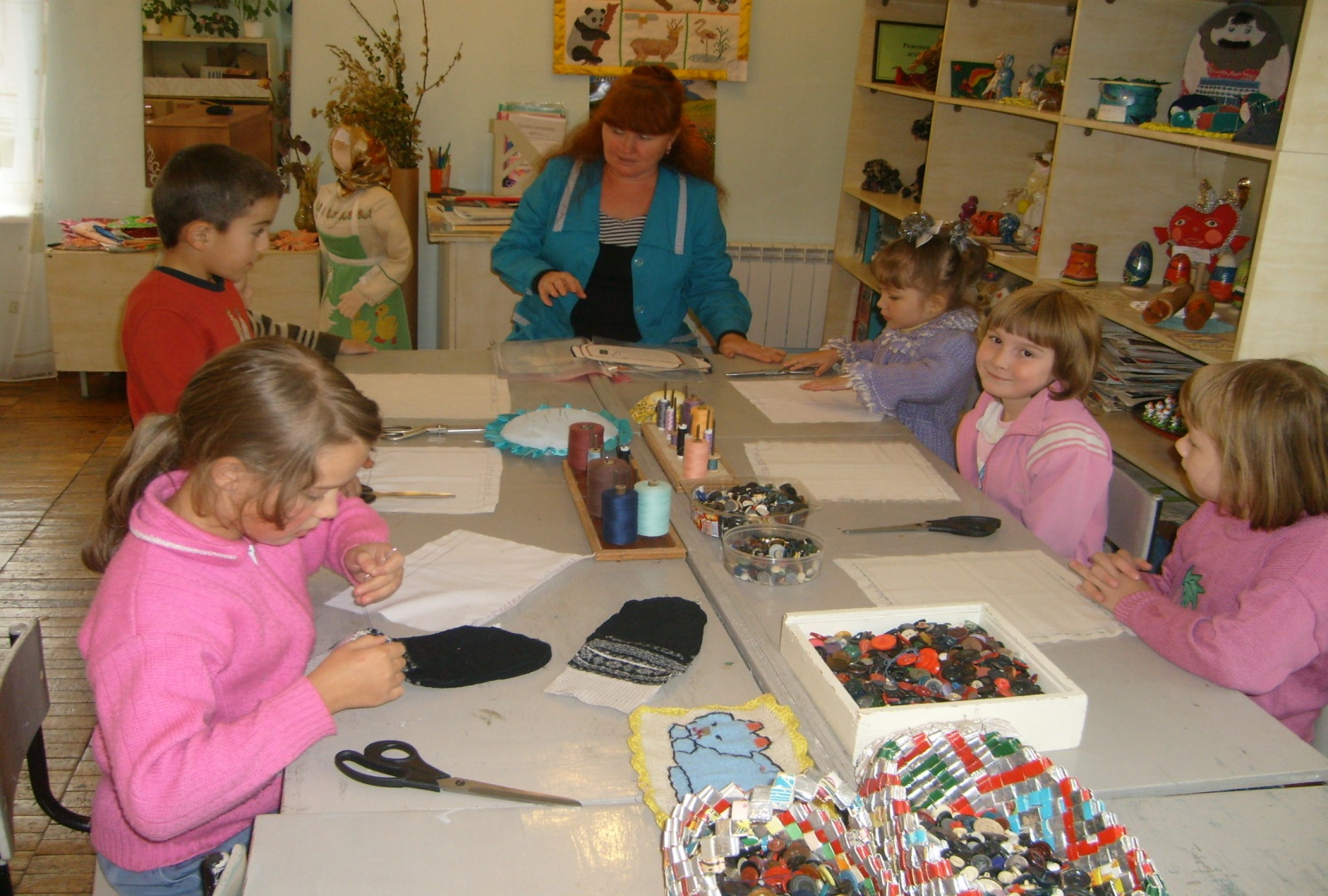 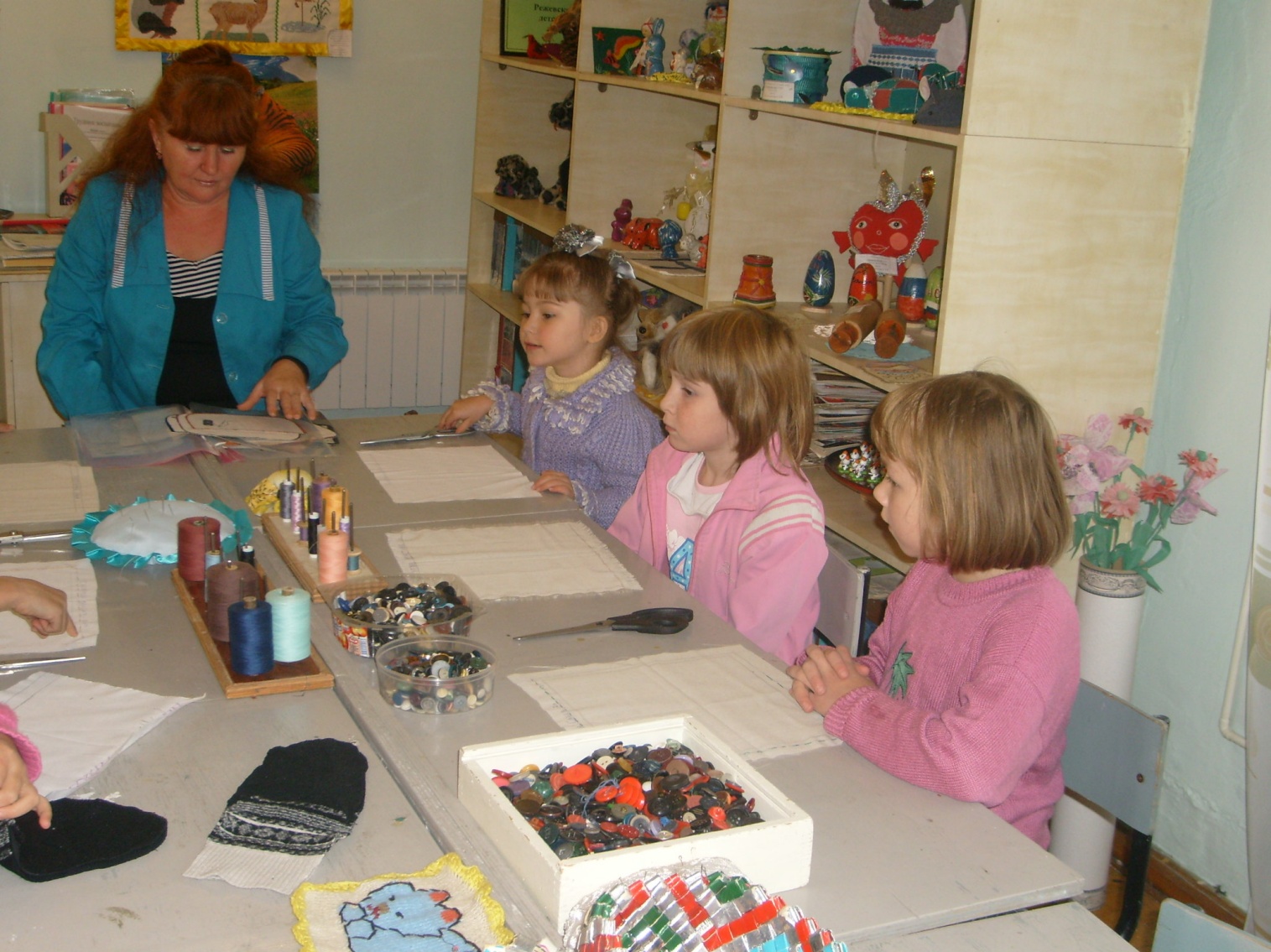 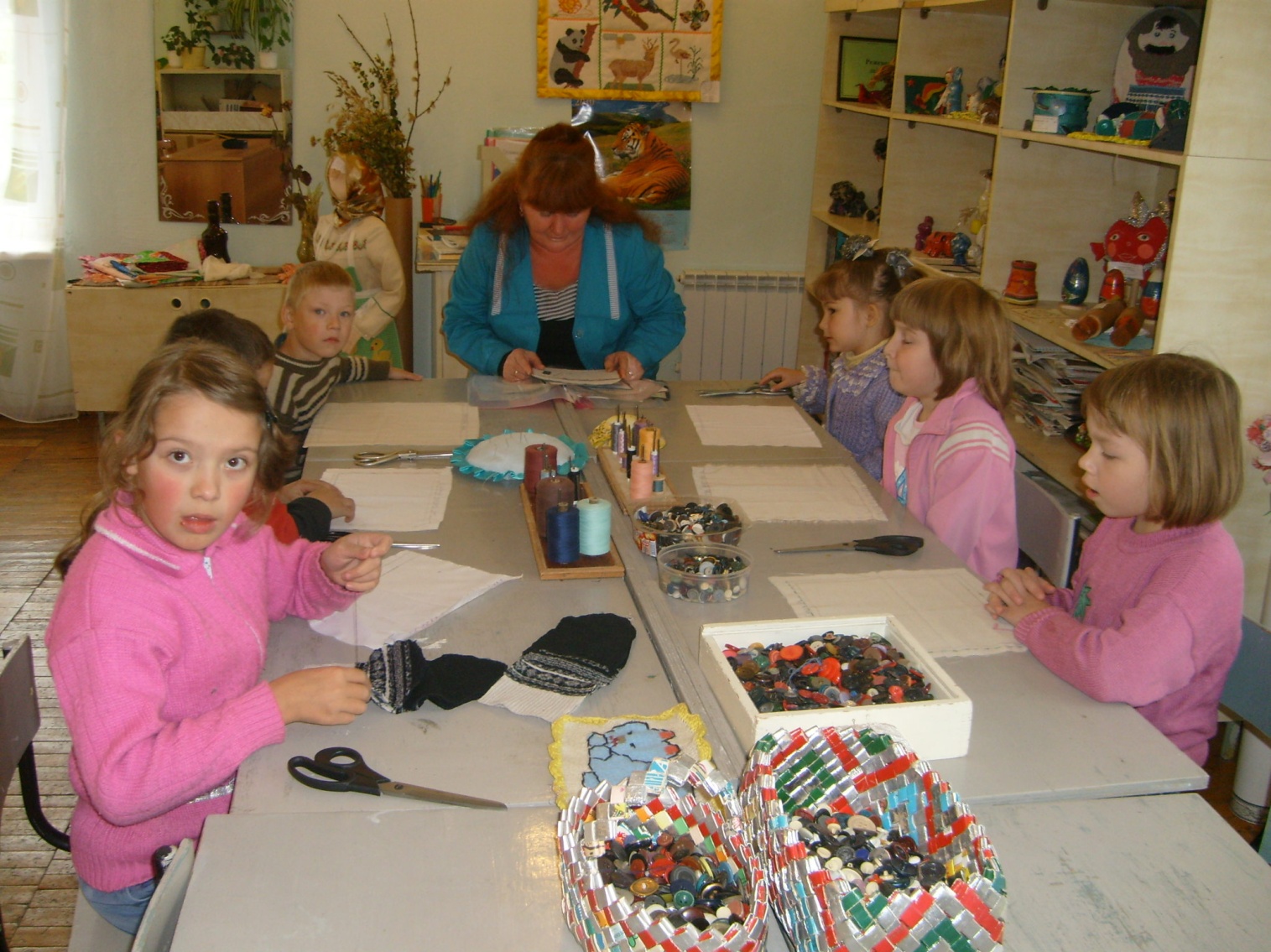 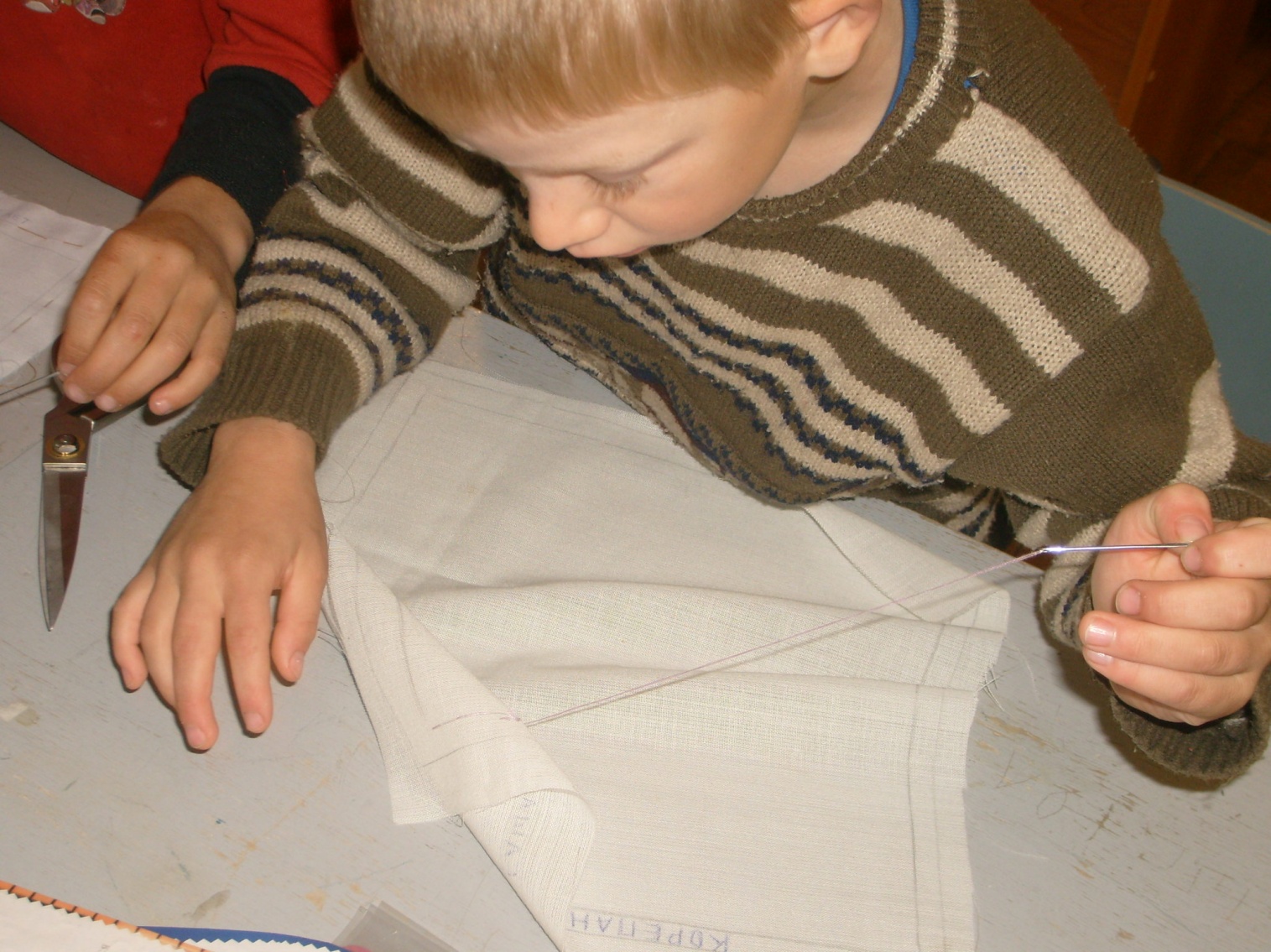 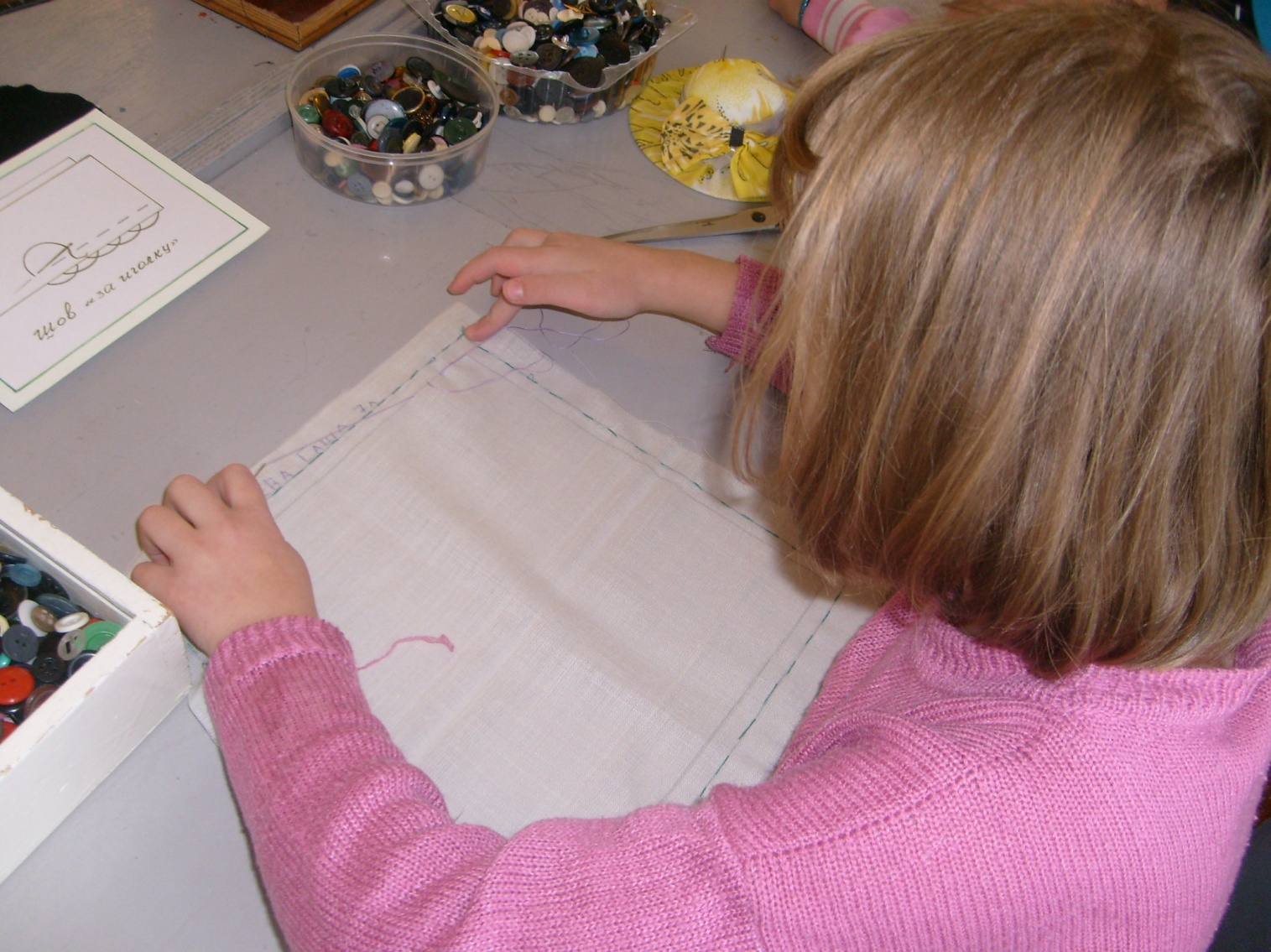 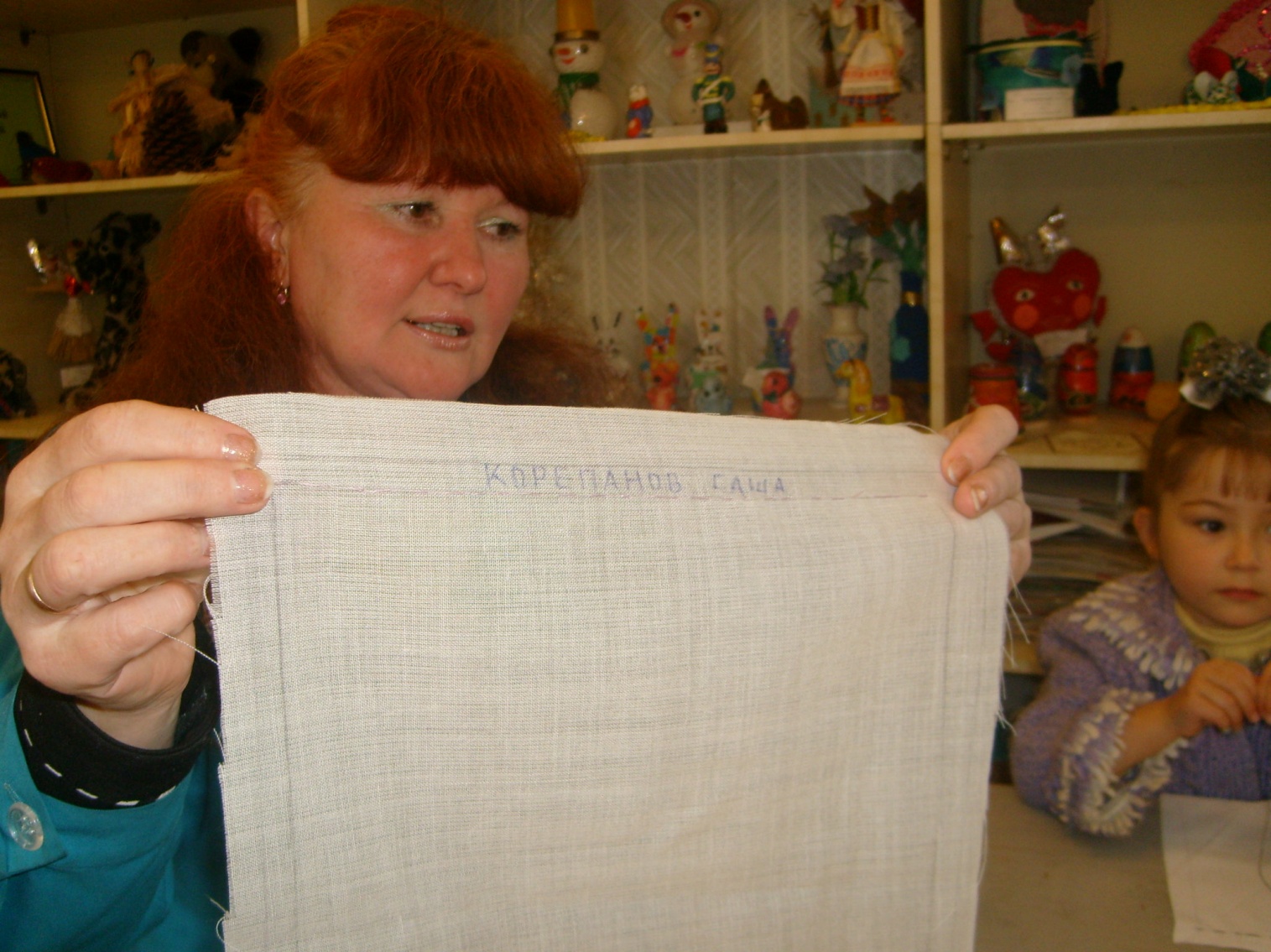 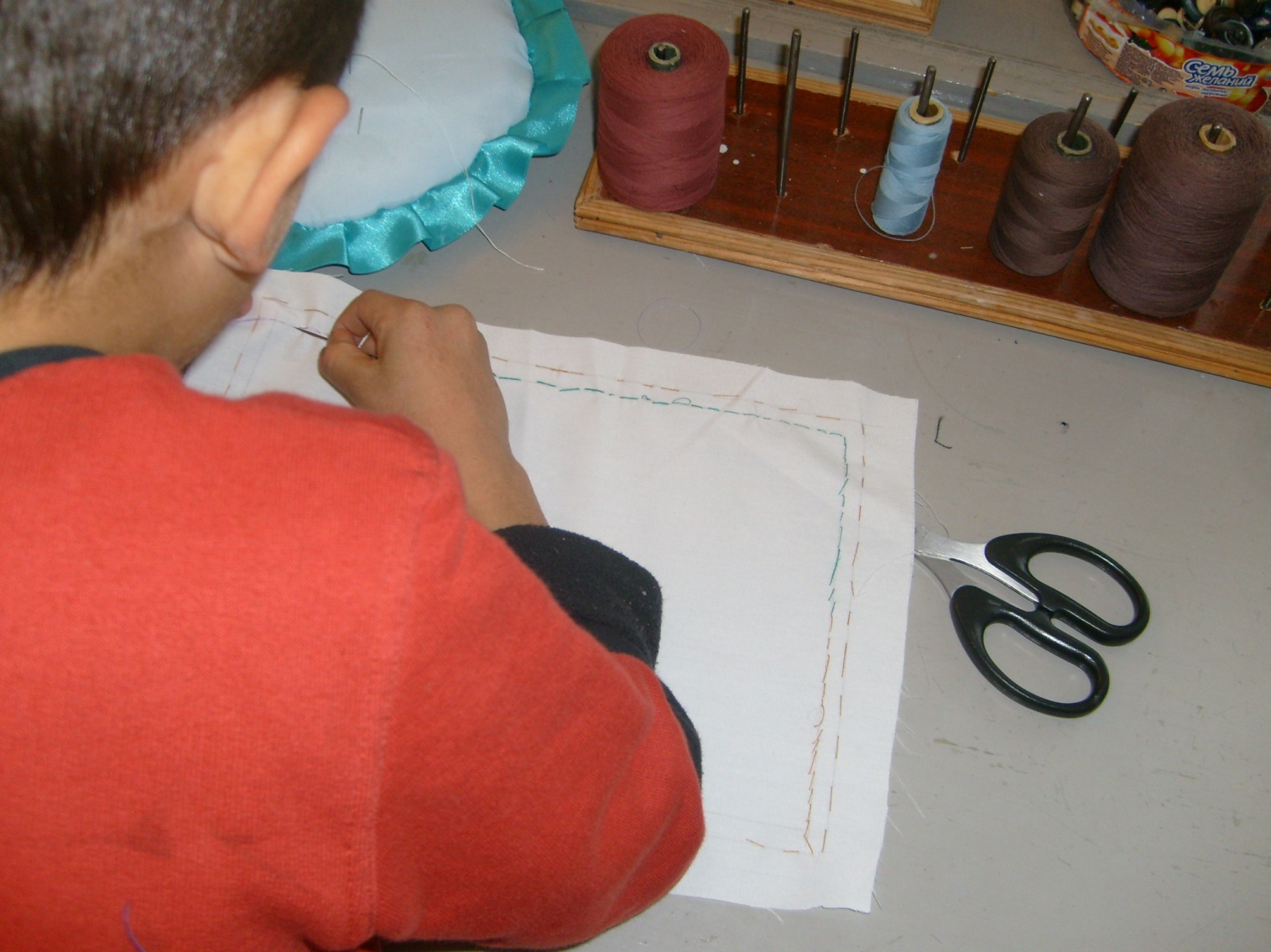 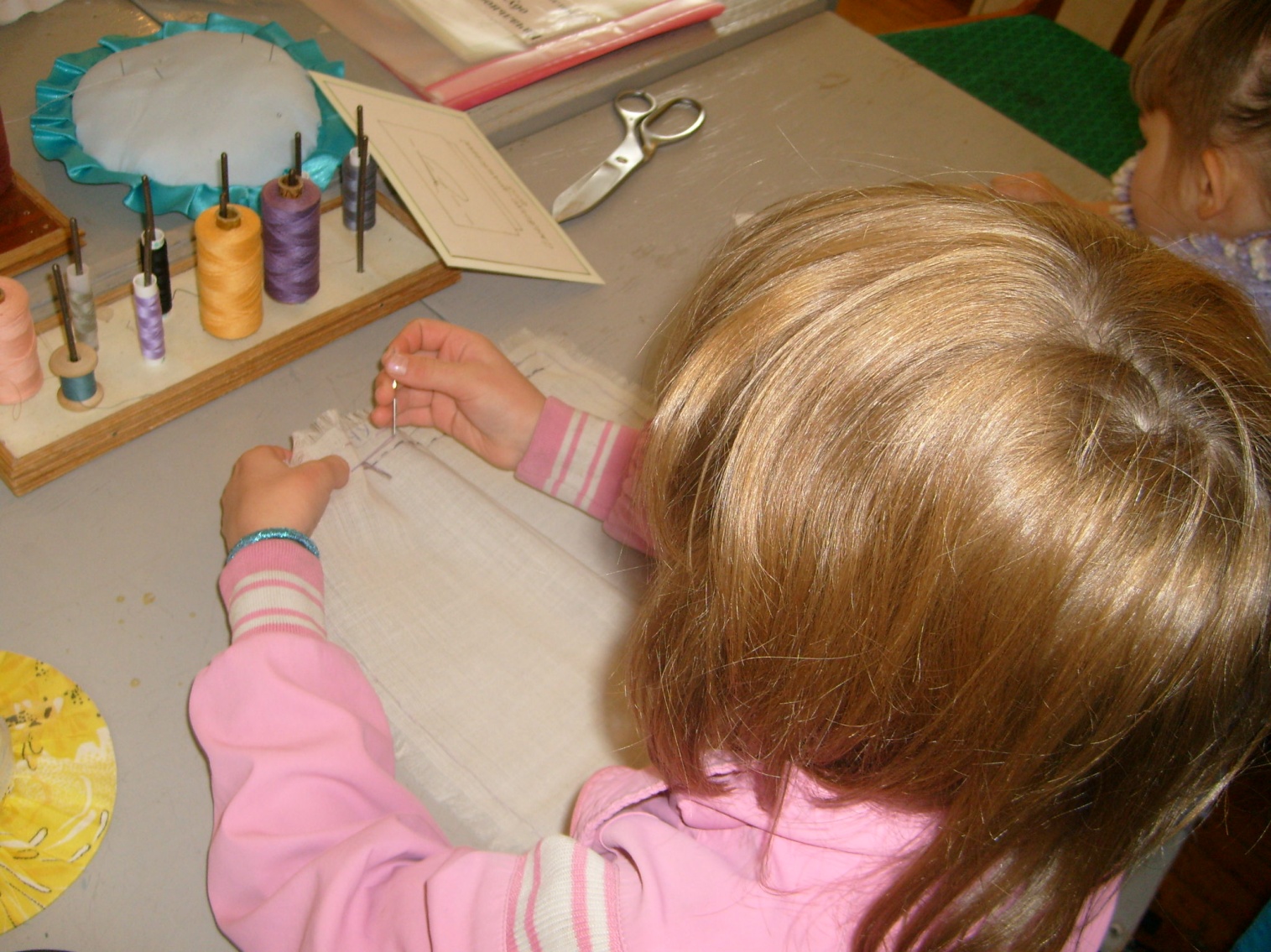 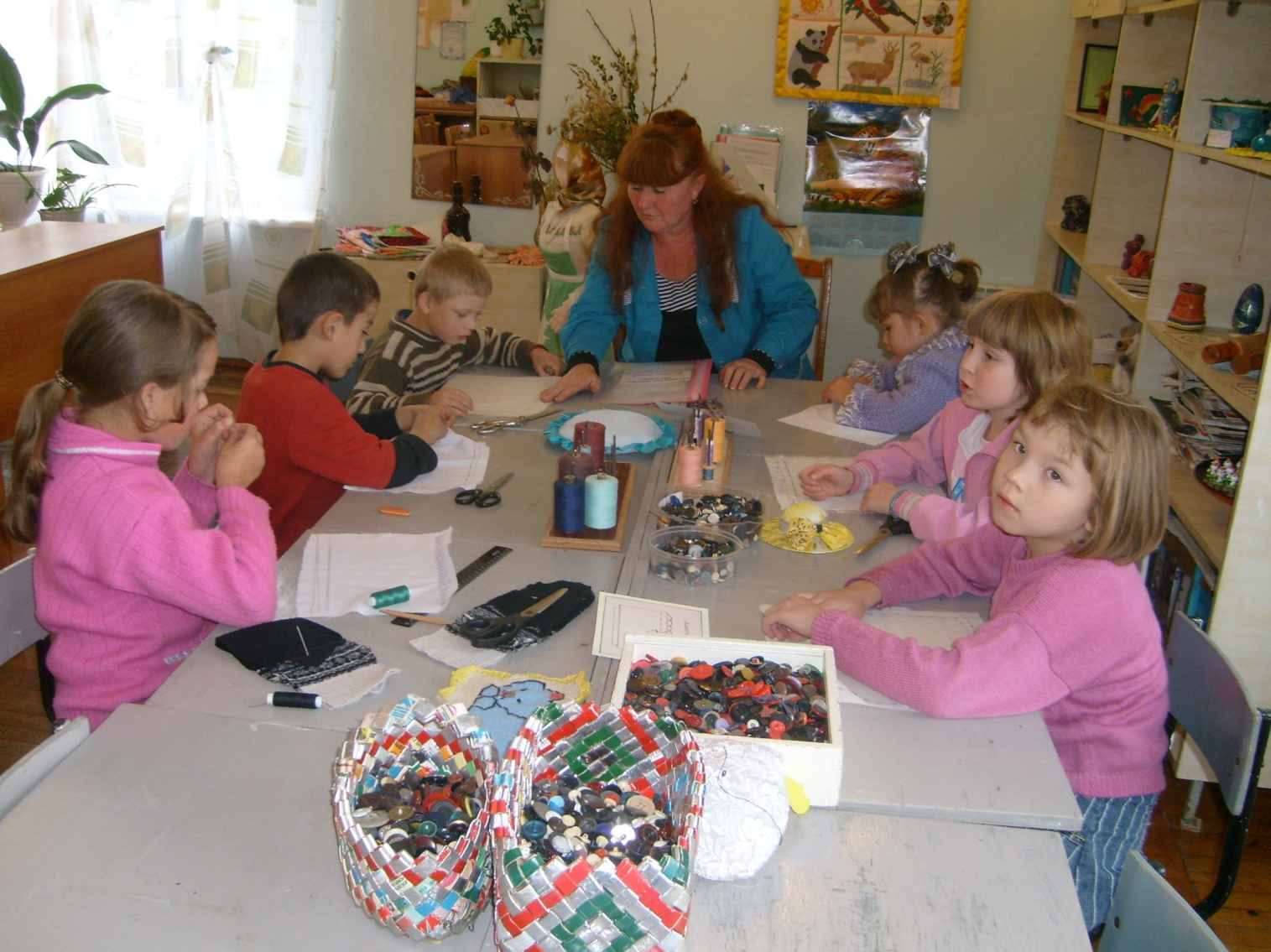 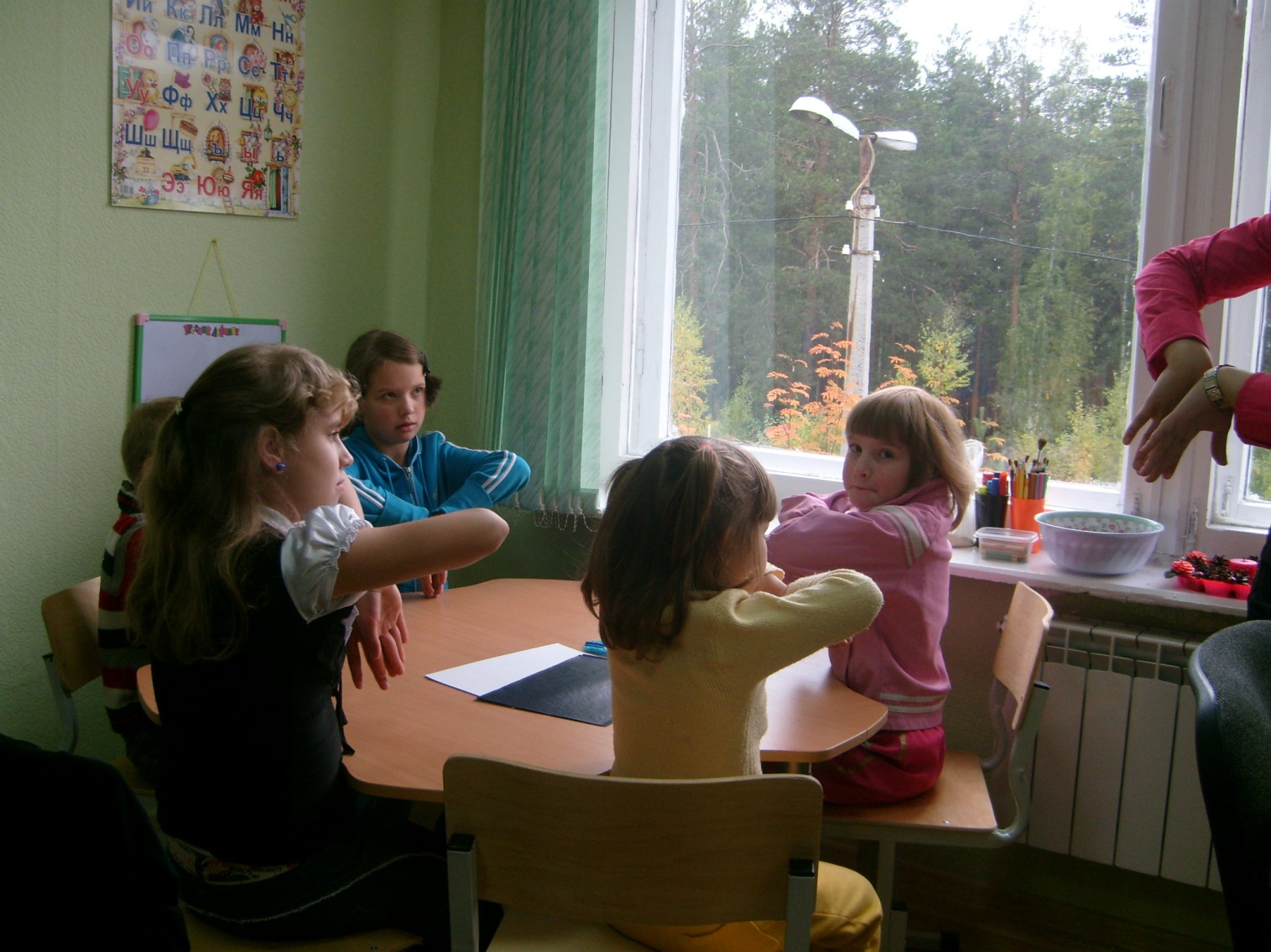 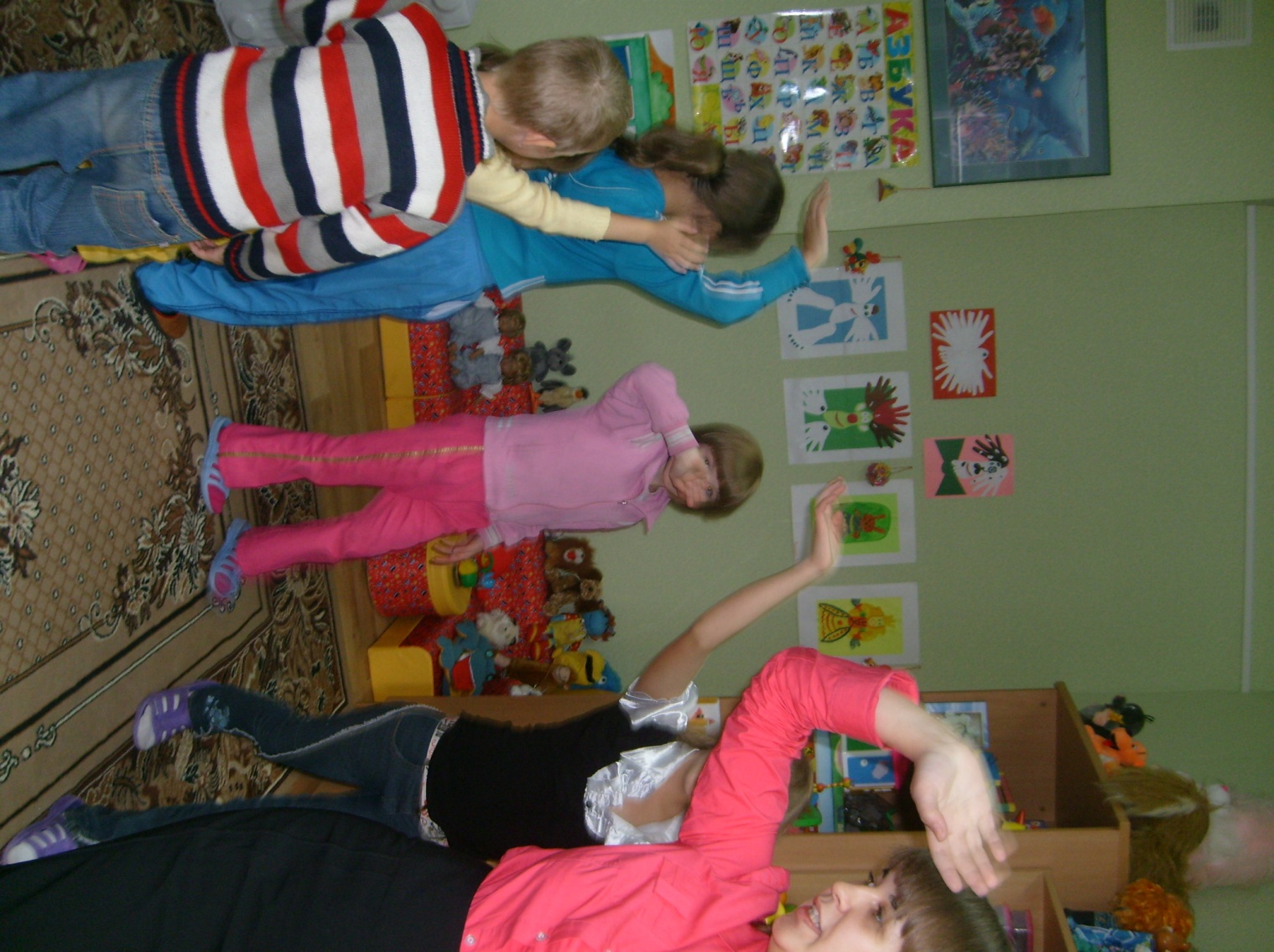 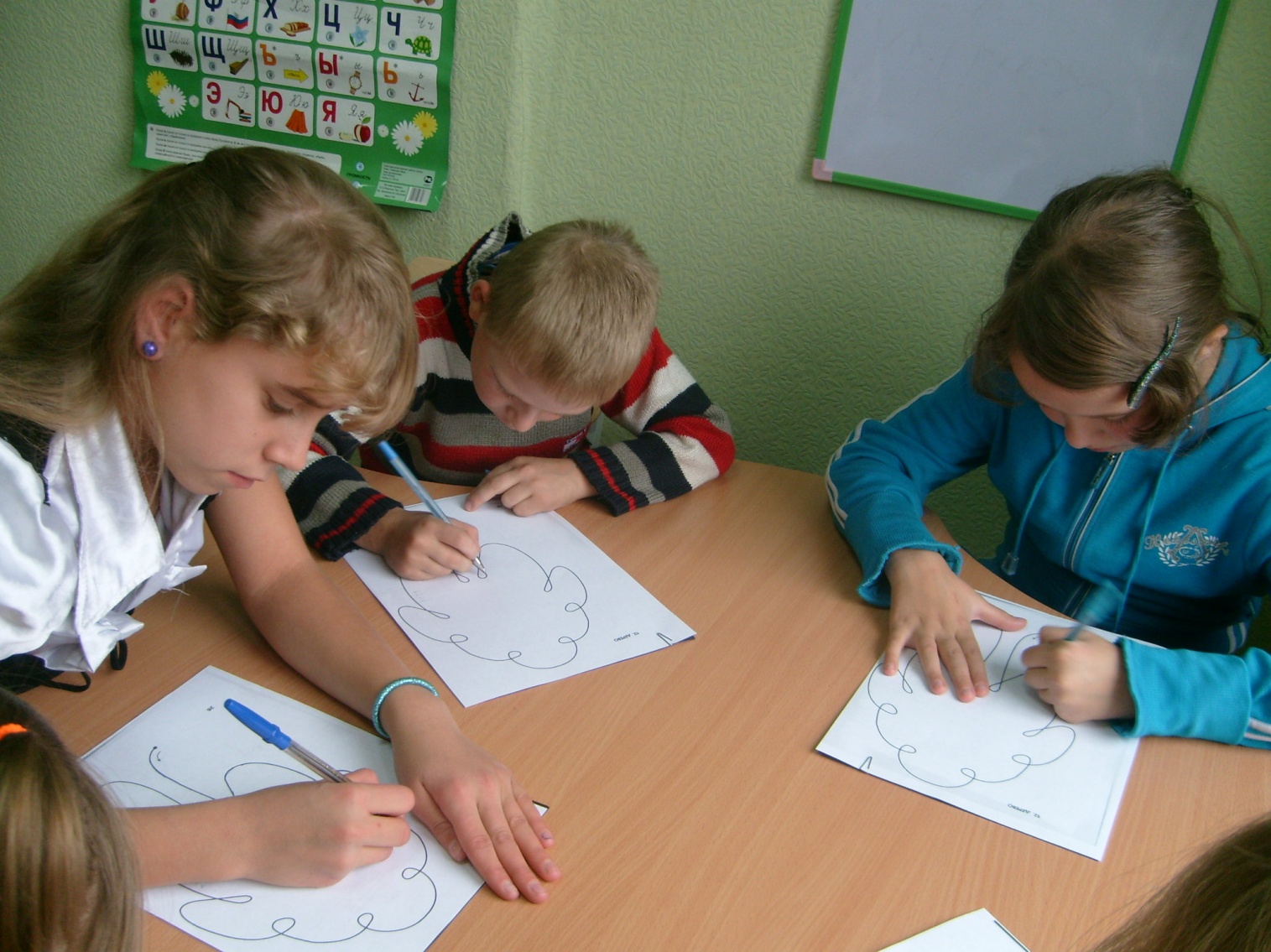 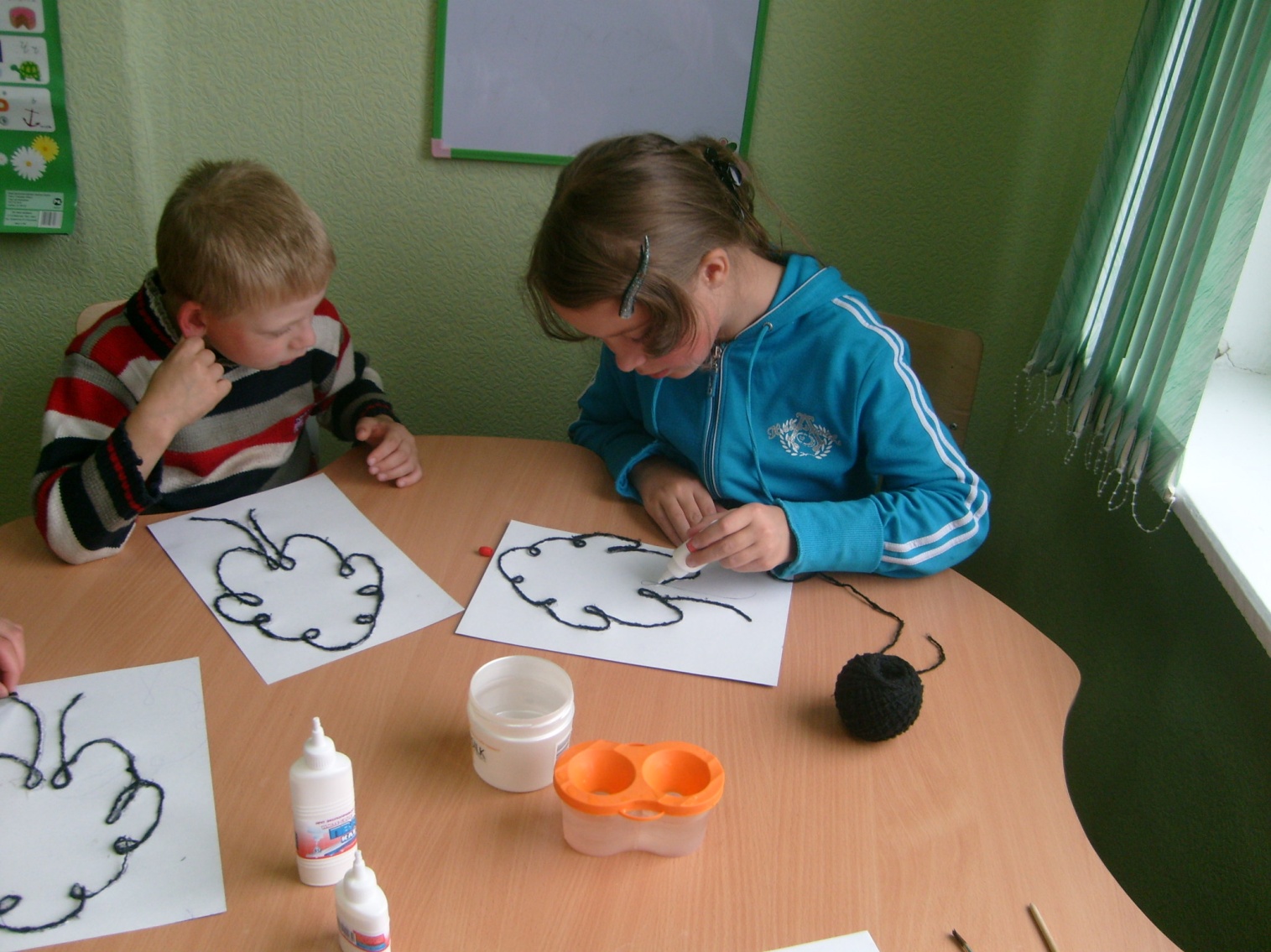 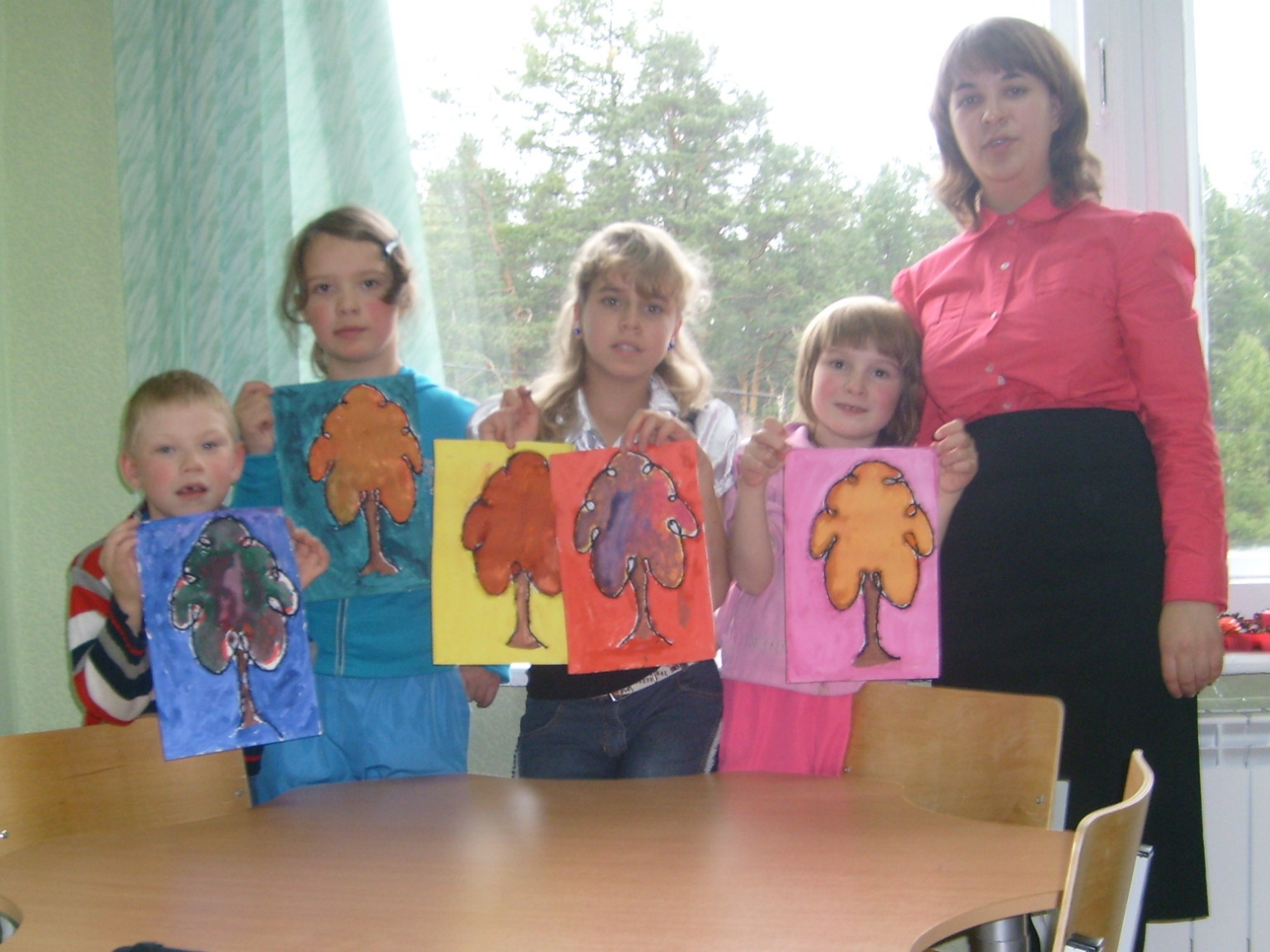 МесяцНеделяТема занятияСентябрь3«Дерево» – рисование веревочкойСентябрь4«Груша» - рисование веревочкойОктябрь1«Что нам осень принесла?» (коллективная аппликация)Октябрь2«Осенний цветок» – рисование веревочкойОктябрь3«Цыпленок» – объемная аппликацияОктябрь4Золотые рыбки, панно «Аквариум»	  Ноябрь1Закладка – плетение из цветной бумаги	  Ноябрь2Сказка «Репка» - коллективная лепка из пластилина	  Ноябрь3Рисуем картину из пластилина 	  Ноябрь4«Сумочка» – работа с бумагойДекабрь1«Медведь» – поделка из природного материалаДекабрь2Елочные украшенияДекабрь3Игрушки из фольги: дом, елочка, звездаДекабрь4«Снегирь» – рисование веревочкой   МесяцНеделяТема занятияЯнварь3«Елочка» – объемная аппликация из бумагиЯнварь4Коллективная работа «Зимний пейзаж»Февраль1«Собачка» – поделка из бумагиФевраль2«Веселая птичка» – поделка из бумагиФевраль3«Старичок-лесовичок» – поделка из природного материалаФевраль4«Лодочка» - поделка из природного материала	  Март1Поздравительная открытка	  Март2Оригами – «Лодочка»	  Март3«Ромашки» - рисуем пальчиками 	  Март4«Одуванчики» - рисование веревочкойАпрель1«Угощение» - рисуем пальчикамиАпрель2«Бабочка» - рисование веревочкойАпрель3«Лошадь» - рисование веревочкойАпрель4«Медведь» - рисование веревочкойМай1«Рыбка» – рисование веревочкойМай2Коллективная работа «Весенний пейзаж»1 неделя 	                                                                                1 занятие«Дерево» (рисование веревочкой)Оргмомент. Однажды веревочка взмыла высоко в небо. С высоты она могла видеть, как красива природа осенью, какие необычные «одежды» на деревьях: они горят словно золото на солнце. Веревочка зацепилась за дуб и подумала: «Я хочу превратиться в дерево, чтобы у меня были такие же красивые листочки». Загадка. Его весной и летом мы видели одетым. А осенью с бедняжки сорвали все рубашки. Но зимние метели в меха его одели. (Дерево.)Пальчиковая гимнастика.  У дерева ствол, (Прижимают руки тыльной стороной друг к другу.) на стволе много веток, а листья на ветках (Пальцы растопырены и подняты вверх, шевелят пальцами.) желтого цвета.Координация слова с движением. До свиданья, старый лес, (Идут по кругу и машут рукой.) полный сказочных чудес. По тропинкам мы гуляли, (Маршируют на месте) на полянке поскакали, (Прыгают на месте.) Подружились мы с тобой, (Обнимают себя руками.) Нам теперь пора домой. (Идут по кругу, машут рукой.)Рисование веревочкой.  а) перенос картинки на белый картон (детям дается копировальная бумага, белый картон, простой карандаш и образец рисунка, чтобы перевести его на картон); б) нанесение клея по контуру; в) приклеивание веревочки на полоску без натяжения, аккуратно выкладывая все петельки и повороты, прижимая ее легкими движениями пальцев; лишний кусочек веревочки отрезать; г) раскрашивание рисунка (Предъявляется картинка или фотография, а затем получившийся рисунок дети раскрашивают красками, стараясь не выходить за края контура, чтобы работа была завершенной вокруг сделать фон).Чтение стихотворения «Осенняя рябина». Под самым окном горит красным огнем. Дом от нее не загорается.Никто гасить ее не собирается. В. КаризнаСказки-фантазерки 1. Остался желудь зимовать на дубе… 2. Решили кусты стать деревьями… 3. Мечтала крылатка клена узнать, как живут деревья на другой стороне леса…Окончание занятия.  Организовать коллективную выставку работ для просмотра и оценки ее детьми, похвалить их.2 неделя 	                     2 занятие«Груша» (рисование веревочкой)Оргмомент. Однажды веревочка оказалась во фруктовом саду, где растут яблоки и груши. «Ах, какие они красивые!» - восхищенно сказала она, поднялась на дерево и повисла, словно груша. «Может, лучше я буду наливным яблочком», - подумала Веревочка. Но тут ее снова подхватил ветерок, и она взмыла высоко в небо. Загадка. Я румяную матрешку от подруг не оторву. Подожду, пока матрешка упадет сама в траву. (Груша.)Пальчиковая гимнастика.  Будем мы варить компот фруктов нужно много. Вот. (Левую ладошку держат «ковшом», указательным пальцем правой руки «размешивают») Будем яблоки крошить, грушу будем мы рубить. Отожмем лимонный сок, слив положим и песок. (Загибают пальцы по одному, начиная с большого.) Варим, варим мы компот, угостим честной народ. (Опять «варят» и «мешают»)            Н. Нищева Координация слова с движением. С барабаном ходит ежик, бум-бум-бум! Целый день играет ежик, бум-бум-бум! (Маршируют по кругу, изображая игру на барабане.) С барабаном за плечами, бум-бум-бум! Ежик в сад забрел случайно, бум-бум-бум! (Идут по кругу, руки за спину.) Очень груши он любил, бум-бум-бум! Барабан в саду забыл, бум-бум-бум! (То одной, то другой рукой подносят ко рту воображаемую грушу.) Рисование веревочкой.  а) перенос картинки на белый картон (детям дается копировальная бумага, белый картон, простой карандаш и образец рисунка, чтобы перевести его на картон); б) нанесение клея по контуру; в) приклеивание веревочки на полоску без натяжения, аккуратно выкладывая все петельки и повороты, прижимая ее легкими движениями пальцев; лишний кусочек веревочки отрезать; г) раскрашивание рисунка (предъявляется картинка или фотография, а затем получившийся рисунок дети раскрашивают красками, стараясь не выходить за края контура, чтобы работа была завершенной вокруг сделать фон).Чтение стихотворения «Наш сад». Прекрасен наш осенний сад. В нем слива есть и виноград. На ветках, как игрушки, и яблоки, и груши. А к ночи веет холодок, и желтый лист шуршит у ног. Плоды мы утром соберем, и всех соседей созовем, и солнышку помашем.«Спасибо, осень!» - скажем.  У. РашидСказки-фантазерки 1. Решили фрукты расти там, где овощи… 2. Пригласила груша в гости яблоко… 3. На праздничном столе фрукты и овощи завели спор – кто из них полезнее и вкуснее. Пришли гости, услышали, как спорят фрукты, и…Окончание занятия.  Организовать коллективную выставку работ для просмотра и оценки ее детьми, похвалить их.3 неделя 	                     3 занятие«Что нам осень принесла?» (коллективная аппликация)Оргмомент. Дети, вы пришли на кружок «Умелые руки». Сегодня для работы нам понадобятся предметы, находящиеся в этом «чудесном мешочке». Предлагаю угадать их на ощупь. Как вы думаете, что из них можно сделать? Дети отвечают. Загадки, рифмовки. Лежит бычок – белый бочок, толстенький, гладкий, привязан к грядке. (Кабачок.) Как надела сто рубах, захрустела на зубах. (Капуста) И зелен, и густ на грядке куст, покопай немножко, под кустом - … (картошка). Растут на грядке зеленые ветки, а на ветках – красные детки. (Помидоры.)Пальчиковая гимнастика «Осень».  Ветер по лесу летал, (Дети выполняют плавные разнообразные движения ладонями.) Ветер листики считал: Вот дубовый, вот кленовый, Вот рябиновый резной, вот с березки золотой, (Загибают по одному пальцу на обеих руках.) Вот последний лист с осинки ветер бросил на тропинку. (Спокойно кладут ладони на стол.)     Координация слова с движением. Как-то вечером на грядке репа, свекла, помидор поиграть решили в прятки, но сначала встали в круг, рассчитались четко тут же: (Идут по кругу, в центре – водящий с завязанными глазами.) Раз, два, три, четыре, пять. (Останавливаются, кружат водящего.) Прячься лучше, прячься глубже. Ну а ты иди искать. (Приседают, водящий находит ребенка и угадывает его имя .) Коллективная аппликация.  Дети вырезают объемные овощи из бумаги, сложенной гармошкой. Размещают вырезанные овощи на плоскости. Общение детей в совместной деятельности. Речевое сопровождение работы – чтение стихотворений «Осень», «Огород».Чтение стихотворений «Осень», «Огород». Если на деревьях листья пожелтели,	В огороде много гряд, есть и репа и салат.Если в край далекий птицы улетели,                        Тут и свекла, и горох, а картофель разве плох?              Если небо хмурое, если дождик льется,                   Наш зеленый огород нас прокормит целый год.Это время года осенью зовется!	                                                         А. Прокофьев                                          Е. ИнтуловСказки-фантазерки 1. Жил-был веселый помидор… 2. Пригласила груша в гости яблоко… 3. Как-то раз сердитый лук попал в салат…Окончание занятия.  Организовать коллективную выставку работ для просмотра и оценки ее детьми, похвалить их.4 неделя 	                     4 занятие«Осенний листок» (рисование веревочкой)Оргмомент. Вот и прошло жаркое лето. Наступила осень, похолодало. Даша надела свой любимый красивый шарф. Даша решила украсить его, взяла пряжу и сделала кисточки. Даша положила ее на подоконник у открытого окна. Подул легкий осенний ветерок и дотронулся своей прохладой до веревочки. Веревочка пошевелилась и ожила, огляделась – вокруг никого не было. Выглянув в открытое окно, Веревочка сказала: «Ах, как там красиво и интересно!» Ей стало грустно. «Ну почему я просто Веревочка, вот бы мне стать осенним листиком», - подумала она, увидев, как за окном кружатся яркие желто-красные листья. Вдруг сильный ветер подхватил веревочку и превратил ее в березовый листок. Кружась на ветру, она упала в огород.   Загадки. Пришла без красок и без кисти, а перекрасила все листья. (Осень.) Растут – зеленеют, упадут – пожелтеют, полежат – почернеют. (Листья.) Падают с ветки золотые монетки. (Листья.)Пальчиковая гимнастика.  Раз, два, три, четыре, пять – будем листья собирать. (Сжимают и разжимают кулачки.) Листья березы, листья рябины, листики тополя, листья осины, листики дуба мы соберем. (Загибают на каждую строчку по одному пальцу.) И осенний букет отнесем. (Сжимают и разжимают кулачки.) Координация слова с движением. Листья осенние тихо кружатся, (Плавно кружатся.) Листья нам под ноги ложатся (Приседают.) И под ногами шуршат, шелестят, (Водят руками по полу.) Будто опять закружиться хотят. (Кружатся, руки в стороны.)Рисование веревочкой.  а) перенос картинки на белый картон (детям дается копировальная бумага, белый картон, простой карандаш и образец рисунка, чтобы перевести его на картон); б) нанесение клея по контуру; в) приклеивание веревочки на полоску без натяжения, аккуратно выкладывая все петельки и повороты, прижимая ее легкими движениями пальцев; лишний кусочек веревочки отрезать; г) раскрашивание рисунка (предъявляется картинка или фотография, а затем получившийся рисунок дети раскрашивают красками, стараясь не выходить за края контура, чтобы работа была завершенной вокруг сделать фон).Чтение стихотворения «Листоход». Рыжий дождик валит с небосвода, ветер рыжие листья несет… Листопад, смена времени года, листоход на реке, листоход. У реки подмерзают бока, и от инея некуда деться. Лисьей шубой накрылась река, но дрожит и не может согреться.                                                                                                                                                                                                        В. ШульжикСказка-фантазерка 1. Не хотело лето уходить. Решило оно обмануть осень и похозяйничать еще на земле… Окончание занятия.  Организовать коллективную выставку работ для просмотра и оценки ее детьми, похвалить их.5 неделя 	                     5 занятие«Цыпленок» (аппликация методом обрывания бумаги)Оргмомент. Дети, вы пришли на кружок «Умелые руки». Сегодня для работы нам понадобятся предметы, находящиеся в этом «чудесном мешочке». Предлагаю угадать их на ощупь. Как вы думаете, что из них можно сделать? Дети отвечают. Загадки, рифмовки. Желтые комочки, мягкие, как вата, бегают за квочкой. Кто это? (Цыплята.) Желтый одуванчик по двору идет. Желтый одуванчик зернышки клюет. (Цыпленок.) Пальчиковая гимнастика «Осень».  Ветер по лесу летал, (Дети выполняют плавные разнообразные движения ладонями.) Ветер листики считал: Вот дубовый, вот кленовый, Вот рябиновый резной, вот с березки золотой, (Загибают по одному пальцу на обеих руках.) Вот последний лист с осинки ветер бросил на тропинку. (Спокойно кладут ладони на стол.)     Упражнения для жевательно-артикуляционных мышц. Цыплята клюют зернышки. Вытянуть губы вперед узкой «трубочкой». Смыкать и размыкать губы.Развитие речевого дыхания и голоса. Птичьи голоса. Произносить слоговые сочетания и фразы на одном выдохе, изменяя тон голоса. Курица: «Ко-ко-ко-ко». Цыплята: «Пи-пи-пи-пи-пи». Курица: «Куд-кудах, снеслась в кустах». Утка: «Кря-кря-кря-кря-кря, где здесь вода?»Аппликация «Цыпленок».  Детям выдаются набор инструментов, а также лист белой плотной бумаги с нарисованным контуром цыпленка, лист тонкой желтой бумаги и полоска зеленой бумаги. Детям дается задание нарвать мелкими кусочками желтую бумагу и наклеить их на силуэт цыпленка. Обратить внимание детей, что клей на рисунок нужно нанести так, чтобы он не выступал за контуры. Затем сделать дополнительные детали – травку и крылышко. Показать детям, как ножницами можно сделать надрезы на зеленой полоске, чтобы получилась травка. Крылышко вырезать из желтой бумаги. На нем также сделать надрезы. Наклеить травку на нижний край листа, а крылышко – на силуэт цыпленка. При наклеивании крыла и травы обратить внимание детей, что клей не наносится на всю поверхность детали, тогда картина будет казаться объемной. В завершение нарисовать цыпленку глаз, клювик и ножки. Чтение стихотворения «Цыплята». Вышла курочка гулять, свежей травки пощипать, а за ней ребятки – желтые цыплятки.-Ко-ко-ко! Ко-ко-ко! Не ходите далеко. Лапками гребите, зернышки ищите!  Т. ВолгинаСказка-фантазерка 1. Мечтал маленький цыпленок поиграть с маленьким мышонком…Окончание занятия.  Организовать коллективную выставку работ для просмотра и оценки ее детьми, похвалить их.6 неделя 	                     6 занятие«Панно “Аквариум”» Оргмомент. Дети, вы пришли на кружок «Умелые руки». Сегодня для работы нам понадобятся предметы, находящиеся в этом «чудесном мешочке». Предлагаю угадать их на ощупь. Как вы думаете, что из них можно сделать? Дети отвечают. Загадки. Блещет в речке чистой спинкой золотистой. (Рыба.) Это что у Галочки? Ниточка на палочке, палочка в руке, ниточка в реке. (Удочка.) Крылья есть, да не летает, ног нет, да не догонишь (Рыба). В воде она живет, нет клюва, а клюет. Блещет в речке чистой спинкой серебристой. (Рыба.)Пальчиковая гимнастика.  Жил да был один налим, (Ладони сложены, плавные движения ими, имитируют движения плавников.) Два ерша дружили с ним. (Ладони раздвинуты; плавные движения двумя ладонями.) Прилетали к ним три утки по четыре раза в сутки (Руки сложены накрест, взмахи ладошками.) и учили их считать: (Руки сложены накрест, взмахи ладошками.) Раз, два, три, четыре, пять. (Загибают пальчики, начиная с большого.)    Координация слова с движением. Улитки ползут, свои домики везут. (Передвигаются по кругу в полуприседе, сложив руки за спиной.) Рогами шевелят, (Останавливаются, делают «рожки» из пальчиков, ритмично наклоняют голову влево и вправо.) На рыбок глядят. Рыбки плывут, плавничками гребут. (Передвигаются по кругу мелкими шажками, опустив руки вдоль туловища, движения только ладонями вперед-назад.) Влево, вправо поворот, а теперь наоборот. (Плавные повороты туловища влево-вправо и наоборот.) Н. НищеваЗолотые рыбки: «Панно “Аквариум”». Детям показывается образец. Обращается внимание детей на расположение чешуек (от хвоста к голове в шахматном порядке). Детям предлагается перевести по трафарету контур рыбки на подготовленную основу – «аквариум». (На картинке изобразить методом аппликации водоросли и камешки.) Чтобы сделать хвостик детям выдаются заготовки из фольги размером 3x6 см, на которых срезается один уголок по дуге. По узкой стороне прямоугольника, на противоположной стороне срезанного угла, делаются надрезы. Край хвостика с надрезами накручивается на карандаш, таким образом «завив» их. Чтобы сделать чешую, дети складывают полоску фольги гармошкой. Затем вырезают из нее вытянутые полукружия. Получится несколько чешуек. Дети проделывают это несколько раз. Когда будет изготовлено достаточное количество чешуек, нужно преступить к их наклеиванию, предварительно нанеся слой клея на силуэт рыбки. Наклеивать чешую следует в шахматном порядке, начиная с хвоста. Затем наклеивается хвостик из «завитой» фольги.                                                                                                                                                                                                                                  Чтение стихотворений «Рыба», «И рыба клюет».                                                                                                                                                  Гуляет, резвится, и счета ей нет. И панцирь на каждой надет из монет. В. КаризнаБоится идти на рыбалку рыбак. – Чего ты робеешь, скажи мне, чудак? К реке не подходит трусишка Федот с тех пор, как прослышал, что рыба клюет. В. Татаринов                                                                                                                                                                                                                                       Сказка-фантазерка.  Поймал мальчик Женя в аквариуме карася, подумал, что это золотая рыбка, и решил загадать ей три желания…Окончание занятия.  Организовать коллективную выставку работ для просмотра и оценки ее детьми, похвалить их.7 неделя 	                     7 занятие«Закладка для книги» Оргмомент. Дети, вы пришли на кружок «Умелые руки». Сегодня для работы нам понадобятся предметы, находящиеся в этом «чудесном мешочке». Предлагаю угадать их на ощупь. Как вы думаете, что из них можно сделать? Дети отвечают. Загадки. Открыть свои тайны любому готова, но ты от нее не услышишь ни слова! (Книга.) В чудесном домике живут веселые друзья. Их всех по имени зовут от буквы А до Я. И ты, коль с ними не знаком, стучись быстрее в дружный дом. (Букварь.) Палочка волшебная есть у меня, друзья. Палочкою этой могу построить я башню, дом и самолет, и большущий пароход. (Карандаш.). Человечки встали в ряд, обо всем нам говорят. (Буквы.)Координация движений в сочетании с речью.  – Братец, принеси дрова! – Заболела голова! – Средний, ты наколешь дров? – Я сегодня не здоров! – Ну, а ты натопишь печку? – Ох, болит мое сердечко! – Ты, меньшой, свари обед! – У меня силенок нет! – Что же, сделаю все сам, но обеда вам не дам! Голодать готовы? – Мы уже здоровы! (Четыре пальца сложены в кулак. Большой палец, обращаясь с просьбой, дотрагивается до каждого поочередно. Отвечая, каждый из пальцев распрямляется и вновь сгибается.)Упражнения для жевательно-артикуляционных мышц. Жуем ириски. Жевательная резинка. Имитация жеванияРазвитие речевого дыхания и голоса. Плач ребенка. Произносить звук а (громко, тихо, шепотом, затем в одной тональности). Мама качает малыша. Произносить: «А-а-а-а-а». Эхо. Заблудились мы в лесу, закричали все: «Ау-у-у!» (Громко.) Никто не отзывается, лишь эхо откликается: «Ау-у-у!» (Тихо.) Малыш учится говорить. Произносить слоги: «Мна-мно, мны-мну, пи-пя-пе, би-бя-бю.»Плетение закладки для книги. Детям выдается лист цветной бумаги в форме прямоугольника. Дети складывают его пополам (вдоль). После этого дети делают несколько ровных надрезов, затем нарезают узкие полоски бумаги другого цвета и вплетают их между полосами заготовки. Получается узорная закладка.Чтение стихотворений «Книжки», «Почему?».                                                                                                                                                                   Купили по книжке братишкам. Один прочитал свою книжку, другой разорвал свою книжку. Купили по книжке братишкам, но разные были братишки. К. Жанэ                                                                                                                                                                                                      Почему на небе туча? Почему ежи колючи? Почему снежинка тает, до ладони долетая? Почему ползут барханы? Почему висят туманы? Почему земля и море целый век друг с другом в споре? Почему звезда упала? Почему я знаю мало? Видно, надо не лениться, а учиться и учиться . К. Мурзалиев                                                                                                                                                                                                          Сказки-фантазерки.  1. Как-то старая добрая азбука услышала разговор двух тетрадок. Одна тетрадка принадлежала старательной девочке Маше, а другая – лентяю Феде… 2. Долго служил школьный рюкзак своему хозяину и прохудился. Решили его заменить. Но старый рюкзак так любил носить в школу учебные принадлежности. И тогда он придумал вот что…Окончание занятия.  Организовать коллективную выставку работ для просмотра и оценки ее детьми, похвалить их.8 неделя 	                     8 занятиеСюжетная лепка – сказка «Репка» Оргмомент. Дети, вы пришли на кружок «Умелые руки». Сегодня для работы нам понадобятся предметы, находящиеся в этом «чудесном мешочке». Предлагаю угадать их на ощупь. Как вы думаете, что из них можно сделать? Дети отвечают. Загадки. Мы вымыли руки, мы сели за стол. А он – неумытый обедать пришел. И с ним бесполезна любая беседа: он вымоет лапки, но после обеда.  (Кот.) Два зеленых огонька вспыхнули на крыше, и бегут вдоль чердака врассыпную мыши. (Кошка, кот.) Заворчал живой замок, лег у двери поперек. (Собака.)Координация движений в сочетании с речью.  Эта ручка – мышка, эта ручка – кошка. В кошки-мышки поиграть можем мы немножко. Мышка лапками скребет, мышка корочку грызет. Кошка это слышит и крадется к мыши. Мышка, цапнув кошку, убегает в норку. Кошка все сидит и ждет. Только мышка не идет! (Выполнение действий и движений пальчиками в соответствии со смыслом стихотворения.) И. ЛопухинаУпражнения для жевательно-артикуляционных мышц.  Котенок зевает. Широко открыть рот. Делать круговое движение нижней челюстью – подбородком рисовать букву «о».Развитие речевого дыхания и голоса. Звукоподражания животным. Изменять голос по силе и высоте. Кошка: «Мяу-мяу-мяу». (громко, низким голосом.) Котенок: «Мяу-мяу-мяу». (Тихо, высоким голосом.) Собака: «Гав-гав-гав». (Громко, низким голосом.) Щенок: «Гав-гав-гав». (Тихо, высоким голосом.)Коллективная работа – лепка сказки «Репка». Вспомнить сказку «Репка». Дети выбирают персонажа из сказки, которого будут лепить.  Рассмотреть с детьми животных, уточнить их форму, последовательность работы. Главное – научить юного скульптора передавать движение персонажей. Чтение стихотворений «Кот и мышонок», «Пес». - Эй, мышонок-быстроножка, потолкуй со мной немножко! – А мышонок на бегу отвечает: - Не могу! – Ты не можешь? Отчего же? – Вот подумай – и поймешь!  Н. Дабижа                                                                                                                                                                                                      Молодого злого пса в нос ужалила оса. – Не скули, - сказал я псу, - прогони скорей осу. Л. КлюшевСказка-фантазерка.  Котенок и щенок родились в одно время. Они вместе росли, вместе играли на зеленой лужайке, а однажды решили отправиться в лес…Окончание занятия.  Организовать коллективную выставку работ для просмотра и оценки ее детьми, похвалить их.9 неделя 	                     9 занятиеДекоративная лепка – картина из пластилинаОргмомент. Дети, вы пришли на кружок «Умелые руки». Сегодня для работы нам понадобятся предметы, находящиеся в этом «чудесном мешочке». Предлагаю угадать их на ощупь. Как вы думаете, что из них можно сделать? Дети отвечают. Загадки. Вокруг носа вьется, а в руки не дается. (Ветер.) Сперва блеск, за блеском – треск, за треском - плеск. (Гроза.) Шумит он в поле и в саду, а в дом не попадет. И никуда я не иду, покуда он идет. (Дождь.) Рассыпалось ночью зерно, глянули утром – нет ничего! (Звезды.) Ночью светит, а не греет. Что это? (Месяц) Летит огненная стрела, никто ее не поймает. (Молния.) Бывает тихим, бывает грозным, а чаще – синим, а чаще – звездным. (Небо.) Через поля, через луга встала нарядная дуга. (Радуга.) Из-за леса, из-за гор покатился помидор. (Солнце.) В голубой рубашке бежит по дну овражка. (Ручеек.)Пальчиковая гимнастика.  У дерева ствол, (Прижимают руки тыльной стороной друг к другу) на стволе много веток, а листья на ветках (Пальцы растопырены и подняты вверх, шевелят пальцами.) желтого цвета.Координация слова с движением. До свиданья, старый лес, (Идут по кругу и машут рукой.) полный сказочных чудес. По тропинкам мы гуляли, (Маршируют на месте) на полянке поскакали, (Прыгают на месте.) Подружились мы с тобой, (Обнимают себя руками.) Нам теперь пора домой. (Идут по кругу, машут рукой.)Картина из пластилина. Показать детям,  как пользоваться специальными инструментами для нанесения рисунка на поверхность готового изделия: стеками, печатками, вилкой. Продемонстрировать, как сделать поверхность рельефной, накладывая на нее маленькие кусочки пластилина разных цветов. Подумать, какую хотели бы дети изготовить картину. Чтение стихотворения «Радуга». Петух увидел радугу: - Какой красивый хвост! Баран увидел радугу: -Какой высокий мост! И конь глядит на радугу: - Подкова велика… Река глядит на радугу: - И в небе есть река? И. ГамазковаСказка-фантазерка.  Жила-была веселая Капелька. Она любила искриться на солнышке, летать на тучке, прыгать по земле дождиком. Наступила зима…Окончание занятия.  Организовать коллективную выставку работ для просмотра и оценки ее детьми, похвалить их10 неделя 	                     10 занятие«Сумочка» - пальчики работают с бумагойОргмомент. Дети, вы пришли на кружок «Умелые руки». Сегодня для работы нам понадобятся предметы, находящиеся в этом «чудесном мешочке». Предлагаю угадать их на ощупь. Как вы думаете, что из них можно сделать? Дети отвечают. Загадка. Новый дом несу в руке, двери дома на замке. Тут жильцы бумажные, все ужасно важные. (Портфель, сумка.)Координация движений в сочетании с речью.  В понедельник я кроила, а во вторник платье шила. В среду – фартук вышивала, а в четверг – белье стирала: все свои платочки и братишкины носочки. А в пятницу и субботу отдыхала от работы (дети загибают пальчики по тексту стихотворения.) Упражнения для жевательно-артикуляционных мышц.  Стучит швейная машинка. Максимально часто открывать рот с произнесением слогов: «Ба-ба-ба-ба-ба, бы-бы-бы-бы-бы, пы-бы-пы-бы-пы-бы.Развитие речевого дыхания и голоса. Шьем сумочку. Шьем и напеваем песенки: «Ля-ли-ле, ли-ля-лю». Укололи пальчик. Подуть на больное место (продолжительный выдох через рот), произнести на одном выдохе слоги: «Ой-ой-ой-ой!», а затем предложения: «Ой, ой, ой, болит пальчик мой!», «Уй-уй-уй, ты на пальчик свой подуй!».«Сумочка». Предложить детям сложить прямоугольный лист плотной бумаги пополам. Затем два листа поменьше (длина их должна быть равна длине большого прямоугольника) и показать детям, как их нужно сложить гармошкой. Затем приклеить эти гармошки к боковым краям сумки. Предложить детям украсить сумочку аппликацией и приклеить ручку. Чтение стихотворения «Рюкзак». Собирала я рюкзак, что-то сделала не так: он штангисту-силачу получился по плечу! Может, зонт не брать в поход? Ну, а если дождь пойдет? Может, лишняя подушка? Сковородка? Раскладушка? Может, вытащить утюг? А помнутся платья вдру… Может, папу взять в поход? Пусть он мой рюкзак несет!Сказка-фантазерка.  Долго служил школьный рюкзак своему хозяину и прохудился. Решили его заменить. Но старый рюкзак так любил носить в школу учебные принадлежности. И тогда он придумал вот что…Окончание занятия.  Организовать коллективную выставку работ для просмотра и оценки ее детьми, похвалить их.11 неделя 	                     11 занятиеМедведь – поделка из природного материалаОргмомент. Дети, вы пришли на кружок «Умелые руки». Сегодня для работы нам понадобятся предметы, находящиеся в этом «чудесном мешочке». Предлагаю угадать их на ощупь. Как вы думаете, что из них можно сделать? Дети отвечают.    Загадки. Летом наедается, зимой отсыпается. (Медведь.) Любит груши, любит мед, сладкоежкою слывет. А еще могу сказать: очень любит он поспать; ляжет осенью, а встанет, лишь, когда весна настанет. (Медведь.) Возле леса на опушке трое их живет в избушке. Там три стула и три кружки, три кровати, три подушки… Угадайте без подсказки: кто герои этой сказки? (Три медведя.)Пальчиковая гимнастика.  Без нужды и без тревоги (Сжимают и разжимают кулачки.) спал медведь в своей берлоге, (Складывают ладошки вместе, подкладывают под щеку.) Спал всю зиму до весны и, наверно, видел сны. Вдруг проснулся косолапый, (Сжимают и разжимают кулачки.) Слышит – каплет. (Пальчиками стучат по столу.) Вот беда! (Качают головой.) В темноте пошарил лапой (Вытягивают руки вперед, раздвигают пальцы.) И вскочил – кругом вода! Заспешил медведь наружу. (Указательным и средним пальцами «бегают» по столу.) Заливает! Не до сна! Вылез он и видит: лужи, тает снег… Пришла весна! (Сжимают и разжимают кулачки.) Г. ЛадонщиковКоординация слова с движением. У медведя во бору грибы, ягоды беру, а медведь сидит (Имитируют сбор грибов и ягод, медленно приближаясь к лесу, где живет медведь.) и на нас рычит: «Р-Р-Р!»  (Дети убегают, медведь их догоняет.) Медведь.  Туловище и голову медведя дети делают из шишек разного размера, соединив их пластилином, - это шея медведя. Уши, глаза, нос дети делают из пластилина нужного цвета и размера. Для лап подбирают разные изогнутые веточки. Для подставки лучше взять гриб-трутовик, мох, кору сосны.Чтение стихотворений «Мишка», «Медведь». Замело снежком дорогу, ни травинки не видать… Мишка топает в берлогу: кто куда, а Мишка – спать. Ляжет спать он в декабре, а когда проснется – будет март уж на дворе, оттепель начнется… И. Воробьева                   - Ты куда идешь, медведь? – В город, елку приглядеть. – Да на что тебе она? – Новый год встречать пора. – Где поставишь ты ее? – В лес возьму, в свое жилье. – Что ж не вырубил в лесу? – Жалко. Лучше принесу. Я. Аким                                                                                                                    Сказка-фантазерка.  Захотел однажды медведь зимой не спать, а на коньках кататься…Окончание занятия.  Организовать коллективную выставку работ для просмотра и оценки ее детьми, похвалить их.12 неделя 	                     12 занятиеЕлочные украшения из цветной бумагиОргмомент. Однажды Даша пришла домой и повесила шарфик на вешалку. «Как хорошо и уютно дома», - подумала Веревочка. Отвязавшись от шарфика, она отправилась в комнату. «Что это за красота?!» - воскликнула Веревочка, увидев огромную красивую и нарядную елку. На ней висели разноцветные шарики, бусы, мигающие огоньки. «Я стану красивым шариком», - решила она и превратилась в новогоднюю игрушку. Веревочка провисела на елочке очень долго.   Загадки. Красавица какая стоит свежа, сверкая. Как пышно убрана! Скажите, кто она? (Новогодняя елка.) Что же это за девица? Не швея, не мастерица, ничего сама не шьет, а в иголках круглый год. (Ель.) Колкая, смолистая, пышная, душистая. В лесу растет, дрова дает. (Ель, сосна.)Пальчиковая гимнастика.  Перед нами елочка: (Пальцы рук переплетены, из больших пальцев – верхушка елочки.) Шишечки, иголочки, (Руки сжимают в кулачки, указательные пальчики выставлены.) Шарики, фонарики, («Шарики» из пальцев вверх, вниз.) зайчики и свечки, («Ушки» из указательного и среднего пальцев.) звезды, человечки. (Ладони сложены, пальцы расправлены.) Н. НищеваКоординация слова с движением. Встали девочки в кружок, встали и примолкли. (Встают в круг, взявшись за руки.) Дед Мороз огни зажег на высокой елке  (Идут по кругу.) Наверху звезда, (Идут в середину круга.) бусы в два ряда (Идут обратно.) Пусть не гаснет елка, пусть горит всегда. (Опять идут по кругу.) А. БартоЕлочные украшения: фонарик, шар, цепочка и др.  Для изготовления фонарика понадобятся два больших квадрата и яркая полоска бумаги. Из одного квадрата нужно склеить цилиндр. Второй квадрат сложить пополам и с противоположной стороны от линии сгиба загнуть край бумаги. Затем прорезать узкие полоски до линии сгиба. Затем заготовку с надрезами наклеить вокруг цилиндра. Приклеить с одной стороны фонарика бумажную ручку. Игрушка-гармошка. Понадобится тонкая цветная бумага. Сделать книжку-гармошку с узкими страничками. Затем смазать одну сторону клеем, соединить первую и последнюю странички книжки, вложить петельку из нитки в середину, и получится игрушка. Цепочка. Понадобятся узкие полоски из тонкой цветной бумаги. Один конец полоски намазать клеем и склеить с другим концом, затем следующую полоску надеть на получившееся кольцо.Чтение стихотворения «Елка». Елка, елка, елочка, вершина – что иголочка! С буйным ветром борется, дотронешься – уколешься!     А. ПрокофьевСказка-фантазерка.  Решили кусты стать елками…Окончание занятия.  Организовать коллективную выставку работ для просмотра и оценки ее детьми, похвалить их.13 неделя 	                     13 занятиеИгрушки из фольгиОргмомент. Дети, вы пришли на кружок «Умелые руки». Сегодня для работы нам понадобятся предметы, находящиеся в этом «чудесном мешочке». Предлагаю угадать их на ощупь. Как вы думаете, что из них можно сделать? Дети отвечают.    Загадки. На праздник я его несу, я с ним шагаю и пою! (Флажок.) Какая игрушка стреляет, как пушка? (Хлопушка.) Твой хвостик я в руке держал, Ты – полетел, я - побежал. (Шарик.)Пальчиковая гимнастика.  Перед нами елочка: (Пальцы рук переплетены, из больших пальцев – верхушка елочки.) Шишечки, иголочки, (Руки сжимают в кулачки, указательные пальчики выставлены.) Шарики, фонарики, («Шарики» из пальцев вверх, вниз.) зайчики и свечки, («Ушки» из указательного и среднего пальцев.) звезды, человечки. (Ладони сложены, пальцы расправлены.) Н. НищеваКоординация слова с движением. Встали девочки в кружок, встали и примолкли. (Встают в круг, взявшись за руки.) Дед Мороз огни зажег на высокой елке  (Идут по кругу.) Наверху звезда, (Идут в середину круга.) бусы в два ряда (Идут обратно.) Пусть не гаснет елка, пусть горит всегда. (Опять идут по кругу.) А. БартоИгрушки из фольги.  Из одинаковых квадратиков из фольги (фантики от шоколадных конфет) сделать трубочки – накрутить на карандаш. Трубочки нужно нанизывать на нитку, а концы нитки завязать. В зависимости от того, сколько трубочек окажется на одной нитке, получатся разные игрушки: треугольник, квадрат или многоугольник. Соединив геометрические фигуры из трубочек между собой, можно сделать домик, фонарик, елочку и даже звезду.Чтение стихотворений «Мои игрушки», «Шар». Хороши у нас игрушки: куклы, мишки и хлопушки.                                                                  Шар надутый две подружки -                                                                                              С ними весело играть, но не надо забывать:                                                                                Весь перецарапали!                                                                                               Игрушки – не люди, но все понимают и очень не любят, когда их ломают.                           Лопнул шар, а две подружки                                                                                          Пусть игрушки дружат с нами, обижать мы их не станем,                                                        Посмотрели – нет игрушки,                                                                                   Поиграем и потом все на место уберем.     З. Петрова                                                              Сели и заплакали…                            А. ШибаевСказка-фантазерка.  Однажды ночью в магазине ожили все игрушки и начали негромко рассказывать друг другу разные истории о своей жизни…Окончание занятия.  Организовать коллективную выставку работ для просмотра и оценки ее детьми, похвалить их.14 неделя 	                     14 занятие«Снегирь» (рисование веревочкой)Оргмомент. Лежала Веревочка на столе у окна. Тут в окне она увидела, как на дерево сели очень красивые, словно красные яблоки, птички. Это были снегири. «Я тоже хочу быть такой птичкой». Веревочка вылезла в открытую форточку и перебралась к ним на ветку. «Вы откуда такие красивые?» - превратившись в снегиря, спросила их Веревочка.    Загадки. Пусть я птичка-невеличка, у меня, друзья, привычка: как наступят холода, я прямо с севера - сюда. (Снегирь.) Красногрудый, чернокрылый, любит зернышки клевать. С первым снегом на рябине он появится опять. (Снегирь.) На ветвях, украшенных снежной бахромой, яблоки румяные выросли зимой. Яблоки на яблоне весело снуют, гусениц мороженных, яблоки клюют. (Снегири.)Пальчиковая гимнастика.  Сколько птиц к кормушке нашей прилетело? Мы расскажем: (Ритмично сжимают и разжимают кулачки.) Две синицы, воробей, шесть щеглов и голубей, дятел в пестрых перышках. (На каждое название птицы загибают по одному пальцу.) Всем хватило зернышек. (Опять сжимают и разжимают кулачки.) Координация слова с движением. Вот на ветках, посмотри, в красных майках снегири (По 4 хлопка руками по бокам и 4 наклона головы к плечу.) Распушили перышки, (Потряхивание руками.) Греются на солнышке. (Хлопки по бокам.) Головой вертят, улететь хотят. (По 2 поворота головы.) – Кыш! Кыш! Улетели! За метелью! За метелью! (Разбегаются по комнате и машут руками, как крыльями.)Н. НищеваРисование веревочкой.  а) перенос картинки на белый картон (детям дается копировальная бумага, белый картон, простой карандаш и образец рисунка, чтобы перевести его на картон); б) нанесение клея по контуру; в) приклеивание веревочки на полоску без натяжения, аккуратно выкладывая все петельки и повороты, прижимая ее легкими движениями пальцев; лишний кусочек веревочки отрезать; г) раскрашивание рисунка (предъявляется картинка или фотография, а затем получившийся рисунок дети раскрашивают красками, стараясь не выходить за края контура, чтобы работа была завершенной вокруг сделать фон).Чтение стихотворения «Снегири». Зарумянились кустарники не от утренней зари.                                                     Что им ветер колкий!                                                                                                         Это красные фонарики засветили снегири.                                                             Ярок их наряд,                                                                                                         Чистят перышки пунцовые, воду пьют из родника.                                               Будто бы на елке                                                                                                       Переливы бубенцовые мне слышны издалека.                                                       Огоньки горят.                                                                                                                                                                                                                                                                                Л. Татьяничева                                                                                                                                    Н. ГончаровСказка-фантазерка Мечтал снегирь побывать в стране, где всегда лето…Окончание занятия.  Организовать коллективную выставку работ для просмотра и оценки ее детьми, похвалить их.15 неделя 	                     15 занятиеЕлочка – объемная аппликацияОргмомент. Дети, вы пришли на кружок «Умелые руки». Сегодня для работы нам понадобятся предметы, находящиеся в этом «чудесном мешочке». Предлагаю угадать их на ощупь. Как вы думаете, что из них можно сделать? Дети отвечают.     Загадки. Стоит в лесу красавица, стройна и зелена. И ветки, как мизинчики, отставала она. (Ель.) Что же это за девица? Не швея, не мастерица, ничего сама не шьет, а в иголках круглый год. (Ель.) Колкая, смолистая, пышная, душистая. В лесу растет, дрова дает. (Ель, сосна.) Что летом и зимой в рубашке одной? (Ель.)Пальчиковая гимнастика.  Перед нами елочка: (Пальцы рук переплетены, из больших пальцев – верхушка елочки.) Шишечки, иголочки, (Руки сжимают в кулачки, указательные пальчики выставлены.) Шарики, фонарики, («Шарики» из пальцев вверх, вниз.) зайчики и свечки, («Ушки» из указательного и среднего пальцев.) звезды, человечки. (Ладони сложены, пальцы расправлены.) Н. НищеваКоординация слова с движением. Встали девочки в кружок, встали и примолкли. (Встают в круг, взявшись за руки.) Дед Мороз огни зажег на высокой елке  (Идут по кругу.) Наверху звезда, (Идут в середину круга.) бусы в два ряда (Идут обратно.) Пусть не гаснет елка, пусть горит всегда. (Опять идут по кругу.) А. БартоЕлочка. Кроме обычного набора инструментов понадобятся лист плотной белой бумаги для основы и зеленая бумага. Вырезать из зеленой бумаги 3 квадрата: большой, поменьше и самый маленький. Из этих квадратиков сложить заготовки для елочки. Сначала сложить квадрат по диагонали белой стороной внутрь. Прогладить место сгиба. Затем развернуть квадрат и сложить по второй диагонали. Развернуть квадрат. После этого две противоположные стороны квадрата сложить так, чтобы снаружи оказалась зеленая сторона. В результате должен получиться треугольник. Положить заготовку вершиной вверх. От вершины треугольника боковые стороны согнуть в направлении средней линии, делящей основу на равные части. Углы при этом должны выступать за нижнюю горизонтальную сторону. На альбомный лист, расположенный вертикально, наклеить детали елочки, начиная с верхнего яруса. Клеить каждую последующую заготовку нужно с небольшим захлестом на предыдущую.Чтение стихотворения «Елка». Елка, елка, елочка, вершина – что иголочка! С буйным ветром борется, дотронешься – уколешься!     А. ПрокофьевСказка-фантазерка.  Решили кусты стать елками…Окончание занятия.  Организовать коллективную выставку работ для просмотра и оценки ее детьми, похвалить их.16 неделя 	                     16 занятиеКоллективная работа «Зимний пейзаж»Оргмомент. Дети, вы пришли на кружок «Умелые руки». Сегодня для работы нам понадобятся предметы, находящиеся в этом «чудесном мешочке». Предлагаю угадать их на ощупь. Как вы думаете, что из них можно сделать? Дети отвечают.     Загадки. Сверху одеяло на землю упало, самой лучшей ваты мягче и белей. Травке и козявкам, всем зверюшкам малым спать под одеялом до весенних дней. (Снег.) Бел да не сахар, ног нет, да идет. (Снег.) Вот так загадка: глянешь – летает, на нос присядет – сразу растает! (Снежинка.) Белая морковка зимой растет. (Сосулька.) Зимою белел, весною – присел, как будто устал, и вскоре – пропал. (Сугроб.)Пальчиковая гимнастика. Мы во двор пошли гулять раз, два, три, четыре, пять, (Загибать пальчики по одному.) Мы во двор пришли гулять. Бабу снежную лепили. (Имитировать лепку комов.) Птичек крошками кормили, (Крошить хлебушек всеми пальчиками.) С горки мы потом катались. (Вести указательным пальцем правой руки по ладони левой руки.) А еще в снегу валялись. (Класть ладошки на стол то одной, то другой стороной.) Все в снегу домой пришли, (Отряхивать ладошки.) Съели суп и спать легли. (Производить движения воображаемой ложкой, положить руки под щеку.) Н. НищеваРазвитие речевого дыхания и голоса. Вьюга. Старая, седая, с ледяной клюкой, вьюга ковыляет Бабой Ягой. Воет вьюга: «З-з-з-з-з-з». (С усилением звука.) Застонал лес от вьюги: «М-м-м-м-м-м». (Тихо, высоким голосом.) Тяжело стонут дубы: «М-м-м-м-м-м». (Громко, низким голосом.) Стонут березы: «М-м-м-м-м-м». (Тихо, высоким голосом.) Шумят ели: «Ш-ш-ш-ш-ш-ш». Стихает вьюга: «С-с-с-с-с-с». Коллективная работа «Зимний пейзаж». На большом листе бумаге предложить детям простым карандашом нарисовать контуры неба, облаков, елок, пеньков. Небо изображаем мелко нарезанными голубыми нитками, облака – комочками ваты, снег – манной крупой, горку – растертой яичной скорлупой; елки, вырезанные из пенопласта, окрашиваем зеленой гуашью; пеньки посыпаем песком (поверхность бумаги предварительно намазываем клеем).Чтение стихотворения «Мороз колдует». Разыграйтесь-ка, метели!                                                                                                                                                                                            Гнитесь ниже, сосны, ели!                                                                                                                                                                                                          Все, что есть в моем лесу,                                                                                                                                                                                                          Я засыплю, занесу!Сказка-фантазерка.  Решили как-то кусты стать елками…Окончание занятия.  Организовать коллективную выставку работ для просмотра и оценки ее детьми, похвалить их.17 неделя 	                     17 занятиеСобачка – конструирование из бумагиОргмомент. Дети, вы пришли на кружок «Умелые руки». Сегодня для работы нам понадобятся предметы, находящиеся в этом «чудесном мешочке». Предлагаю угадать их на ощупь. Как вы думаете, что из них можно сделать? Дети отвечают.     Загадки. Не говорит, не поет, а кто к хозяину идет – она знать дает. (Собака.) Заворчал живой замок, лег у двери поперек. (Собака.) Гладишь – ласкается, дразнишь – кусается. (Собака.) Белый хвостик, черный нос наши тапочки унес в уголок под кровать – и не хочет отдавать. (Щенок.) С хозяином дружит, дом сторожит, живет под крылечком, хвост колечком. (Собака.)Пальчиковая гимнастика.  Собака. Левая ладонь на ребро. Большой палец вверх, чуть согнут. Указательный палец согнут, средний и безымянный вместе. Мизинец попеременно опускается и поднимается. Четыре четырки, все растопырки, cедьмой вертун, а сам ворчун.                             Дом и ворота.  На поляне дом стоит (изображаем "дом"). Ну а к дому путь закрыт (изображаем "ворота").  Мы ворота открываем (ладони разворачиваются параллельно друг другу). В этот домик приглашаем (изображаем "дом").Упражнения для жевательно-артикуляционных мышц.  Щенок зевает. Широко открыть рот. Делать круговое движение нижней челюстью – подбородком рисовать букву «о».Развитие речевого дыхания и голоса. Звукоподражания животным. Изменять голос по силе и высоте. Кошка: «Мяу-мяу-мяу». (громко, низким голосом.) Котенок: «Мяу-мяу-мяу». (Тихо, высоким голосом.) Собака: «Гав-гав-гав». (Громко, низким голосом.) Щенок: «Гав-гав-гав». (Тихо, высоким голосом.)Собачка. Для изготовления собачки понадобятся два листа картона (коричневого, оранжевого или белого цвета). Из картона дети вырезают две заготовки: одну – для туловища и вторую – для шеи и головы. Для этого листы картона складывают пополам и вырезают детали по выкройке. Шею немного надрезать по линии сгиба и приклеить к туловищу (можно прикрепить с помощью кусочка тоненькой соломинки для соков или использованного стержня от шариковой ручки; если оплавить его концы, получится подвижное соединение на шарнире). Затем вырезать уши и приклеить их собачке. Глаза и нос нарисовать, а хвост сделать из пучка шерстяных ниток.Чтение стихотворения «Пес».                                                                                                                                                                                        Молодого злого пса                                                                                                                                                                                                                В нос ужалила оса.                                                                                                                                                                                                                 – Не скули, - сказал я псу, -                                                                                                                                                                                                                   Прогони скорей осу.                       М. Садовский                                                                                                                                                              Сказка-фантазерка.  Котенок и щенок родились в одно время. Они вместе росли, вместе играли на зеленой лужайке, а однажды решили отправиться в лес…Окончание занятия.  Организовать коллективную выставку работ для просмотра и оценки ее детьми, похвалить их.18 неделя 	                     18 занятиеВеселая птичка – конструирование из бумагиОргмомент. Дети, вы пришли на кружок «Умелые руки». Сегодня для работы нам понадобятся предметы, находящиеся в этом «чудесном мешочке». Предлагаю угадать их на ощупь. Как вы думаете, что из них можно сделать? Дети отвечают.     Загадки. Забияка и воришка носит серое пальтишко, на лету хватает крошки и боится только кошки. (Воробей.) Окраской – сероватая, повадкой – вороватая, крикунья хитроватая – известная персона. Кто она? (ворона.) Известно с давних нам времен, что эта птица почтальон. (Голубь.) Всех перелетных птиц черней, чистит пашню от червей. (Грач.) Врач лесного царства, лечит без лекарства. (Дятел.) Встали братья на ходули, ищут корма по пути. На бегу ли, на ходу ли им с ходулей не сойти. (Журавль.) В большой избе – избушка, в избушке – щебетушка. (Птица в клетке.)Пальчиковая гимнастика.  Сколько птиц к кормушке нашей прилетело? Мы расскажем: (Ритмично сжимают и разжимают кулачки.) Две синицы, воробей, шесть щеглов и голубей, дятел в пестрых перышках. (На каждое название птицы загибают по одному пальцу.) Всем хватило зернышек. (Опять сжимают и разжимают кулачки.) Координация слова с движением. Вот на ветках, посмотри, в красных майках снегири (По 4 хлопка руками по бокам и 4 наклона головы к плечу.) Распушили перышки, (Потряхивание руками.) Греются на солнышке. (Хлопки по бокам.) Головой вертят, улететь хотят. (По 2 поворота головы.) – Кыш! Кыш! Улетели! За метелью! За метелью! (Разбегаются по комнате и машут руками, как крыльями.)Н. НищеваВеселая птичка. Туловище и голову вырезать из плотного картона и предложить детям нарисовать и раскрасить клюв и глазки. Сделать в заготовке два надреза, чтобы можно было закрепить хвост и крылья. Их изготовить из прямоугольных листов бумаги, сложенных гармошкой. Готовые «гармошки» вставить в надрезы. Хвост согнуть пополам и склеить внутренние края «гармошки». Найти центр тяжести, прикрепить нитку и подвесить птичку.Чтение стихотворения «Птичка». Птичка над моим окошком                                                Птичка домик сделать хочет.	  Гнездышко для деток вьет,                                                Солнышко взойдет, зайдет.                                                                                                                                                                   То соломинку тащит в ножках,                                         Целый день она хлопочет,                                                                                                                                                             То пушок в носу несет.                                                      Но и целый день поет.                 В. Туманский                                                                                                                                                                                                                                                                                                                                                                                                                                                                                                                                                                                                                                                                                                                                                                                                                                             Сказка-фантазерка.  Воробей захотел стать перелетной птицей. Пришла осень…Окончание занятия.  Организовать коллективную выставку работ для просмотра и оценки ее детьми, похвалить их.19 неделя 	                     19 занятиеСтаричок – лесовичок – поделка из природного материалаОргмомент. «Старичок-лесовичок» Сказка «Еловая шишка»       Валялась в лесу еловая шишка. Грустно ей было. Часто вспоминала она свою молодость: «Когда-то росла я на высокой, стройной ели. Сначала была зеленая и маленькая, а потом выросла, налилась соком и, наконец, созрела». Пришла осень. «Пора семена выпускать, новую жизнь давать, птиц кормить», - подумала шишка. И правда, зимой дятлы да щеглы и другие птицы ее семенами лакомились. А теперь лежит она старая, пустая и сухая. «Никому я не нужна, - подумала шишка, - нет больше от меня пользы».                                                                                   Но как-то летним днем пришли в лес грибники. Грибов нарвали, да и шишек с собой прихватили – детям забавляться. Наша тоже среди них оказалась, очень обрадовалась. Дома дети сделали красивую, с красными горохами шляпку из красной бумаги, надели ее на шишку. Ручки – сучки, глаза, нос да ножки – пластилиновые лепешечки. Чем не старичок-лесовичок!                                                                                               Загадки. Стоит в лесу красавица, стройна и зелена. И ветки, как мизинчики, отставила она. (Ель.) Колкая, смолистая, пышная, душистая. В лесу растет, дрова дает. (Ель, сосна.) зимой и летом одним цветом. (Ель, сосна.) Дом со всех сторон открыт, он резною крышей крыт. Заходи в зеленый дом, чудеса увидишь в нем. (Лес.) Меня в лесу оставили, весь век торчать заставили. В ушанке заячьей зимой, а летом – с бритой головой. (Пень.) Что там белка на сучке шелушит без спешки? В чем, как будто в сундучке, спрятаны орешки? (Шишки.) Пальчиковая гимнастика.  У дерева ствол, (Прижимают руки тыльной стороной друг к другу.) на стволе много веток, а листья на ветках (Пальцы растопырены и подняты вверх, шевелят пальцами.) желтого цвета.Координация слова с движением. До свиданья, старый лес, (Идут по кругу и машут рукой.) полный сказочных чудес. По тропинкам мы гуляли, (Маршируют на месте) на полянке поскакали, (Прыгают на месте.) Подружились мы с тобой, (Обнимают себя руками.) Нам теперь пора домой. (Идут по кругу, машут рукой.)Старичок-лесовичок. К шишке приклеить скорлупу от грецкого ореха – это шляпа. Затем сделать старичку бороду из мха, глазки – из мелких семян. Затем воткнуть под чешуйки руки-веточки, а ноги сделать из половинок от желудей.  Чтение стихотворения «Птичка».                                                                                                                                                                                       В лес пошли – шишку нашли,                                                                                                                                                                                                   Веток набрали, домой прибежали,                                                                                                                                                                                      Вставили детки вместо рук ветки,                                                                                                                                                                                         Ножки – лепешки, шапка с горошком.                                                                                                                                                                             Сказки-фантазерки 1. Остался желудь зимовать на дубе… 2. Решили кусты стать деревьями… 3. Мечтала крылатка клена узнать, как живут деревья на другой стороне леса…Окончание занятия.  Организовать коллективную выставку работ для просмотра и оценки ее детьми, похвалить их.20 неделя 	                     20 занятиеЛодочка – поделка из природного материалаОргмомент. Дети, вы пришли на кружок «Умелые руки». Сегодня для работы нам понадобятся предметы, находящиеся в этом «чудесном мешочке». Предлагаю угадать их на ощупь. Как вы думаете, что из них можно сделать? Дети отвечают.                                                                                                 Загадки. В лесу родилась, в воде живет. (Лодка.) По воде поплыла и нас с тобой взяла. (Лодка.) К лежебоке у реки притащил я две руки. По руке к бокам приладил и поплыл по водной глади. (Лодка.) Пальчиковая гимнастика.  По реке плывет кораблик, он плывет издалека (Руки сложить лодочкой и выполнять волнообразные движения.) На кораблике четыре очень славных моряка (Левую ладонь поставить ребром, за нее завести правую руку и показать четыре пальца.) У них ушки на макушке, (Показать ушки.) у них длинные хвосты. (показать хвосты.) И страшны им только кошки, только кошки да коты. (Изобразить когти.)Упражнения для языка. Лодочка. Рот открыт. Язык высунуть «лодочкой» («желобком»), держать неподвижно. Губы то широко раскрывать («оскал»), то касаться ими «желобка». Гудит пароход. Губы в улыбке. Кончик языка опустить вниз и оттянуть назад, спинку выгнуть. Длительно произносить звук ы. Следить, чтобы челюсть не двигалась, губы не натягивались на зубы, кончик языка был опущен и находился в глубине рта. Спинка языка все время должна быть выгнута. Лодочка. Из скорлупки грецкого ореха смастерить лодочку. Парус сделать из кусочка бересты. Закрепить мачту с парусом с помощью небольшого кусочка пластилина. На самом верху мачты приклеить треугольный флажок из цветной бумаги.  Чтение стихотворения «Лодочка».       Из ореховых скорлупок вышло десять легких шлюпок.                                                                                                                                                                                И поплыли ручейком лодочки-лебедочки.                                                                                                                                                                              Ручейки звенят – поют, то и знай встречаются,                                                                                                                                                                                Наши лодочки плывут на волнах качаются.                                                                                                                                                                  Сказка-фантазерка.  Как-то в одном маленьком порту встретились два корабля: один большой, важный и очень собой довольный, а другой – маленький, давно не ремонтированный и скромный. И пока люди заправляли их топливом, корабли между собой завели беседу…Окончание занятия.  Организовать коллективную выставку работ для просмотра и оценки ее детьми, похвалить их.21 неделя 	                     21 занятиеПоздравительная открыткаОргмомент. Дети, вы пришли на кружок «Умелые руки». Сегодня для работы нам понадобятся предметы, находящиеся в этом «чудесном мешочке». Предлагаю угадать их на ощупь. Как вы думаете, что из них можно сделать? Дети отвечают.                                                                                                 Загадки. На зеленой хрупкой ножке вырос шарик у дорожки. Ветерок прошуршал и развеял этот шар. (Одуванчик.) Эй, звоночки, синий цвет, с язычком, а звону нет. (Колокольчики.) Белые горошки на зеленой ножке. (Ландыши.) Голова на ножке, в голове горошки. (Мак.) Холод, все сады пусты. Ну, какие тут цветы?! Но у нас назло морозу в марте продают.... (Мимозу.) Пальчиковая гимнастика. Наши алые цветки распускают лепестки, (Плавно разжимают кулачки.) ветерок чуть дышит, лепестки колышет. (Машут перед собой руками.) Но алые цветки закрывают лепестки, (Плавно сжимают пальцы.) тихо засыпают, головой качают. (Плавно опускают руки на стол.) Координация слова с движением. Носит одуванчик (Руки кладут на пояс, поворачиваются вправо и влево.) желтый сарафанчик. (Медленно приседают.) Подрастет – нарядится в беленькое платьице, (Медленно встают.) легкое, воздушное, ветерку послушное. (Разбегаются в разные стороны на носочках).    Е. Серова«Поздравительная открытка»  - на контур ветки сирени нанести клей и приклеить близко друг к другу сиреневые «чашечки» (маленькие кружочки бумаги, лучше жатой, обмятые вокруг тупого конца карандаша).Чтение стихотворения «Я не проказник».                                                                                                                                                                                       Я весь день не плакал,                                                                                                                                                                                                          Не дразнил собаку,                                                                                                                                                                                                                   Не таскал котенка,                                                                                                                                                                                                               Не сердил Аленку.                                                                                                                                                                                                                        Я ведь не проказник.                                                                                                                                                                                                          Нынче – женский праздник.                     И. КомовскаяСказка-фантазерка. Мечтала Оля подарить воспитательнице к празднику не просто подарок, а какое-нибудь чудо. Думала, спрашивала у всех совета, но ничего придумать не могла. Но однажды в детском саду …Окончание занятия.  Организовать коллективную выставку работ для просмотра и оценки ее детьми, похвалить их.22 неделя 	                     22 занятиеЛодочка – оригами                                                                                                                                                                                                        Оргмомент. Дети, вы пришли на кружок «Умелые руки». Сегодня для работы нам понадобятся предметы, находящиеся в этом «чудесном мешочке». Предлагаю угадать их на ощупь. Как вы думаете, что из них можно сделать? Дети отвечают.                                                                                                 Загадки. В лесу родилась, в воде живет. (Лодка.) По воде поплыла и нас с тобой взяла. (Лодка.) К лежебоке у реки притащил я две руки. По руке к бокам приладил и поплыл по водной глади. (Лодка.)                                                                                                                                   Пальчиковая гимнастика.  По реке плывет кораблик, он плывет издалека (Руки сложить лодочкой и выполнять волнообразные движения.) На кораблике четыре очень славных моряка (Левую ладонь поставить ребром, за нее завести правую руку и показать четыре пальца.) У них ушки на макушке, (Показать ушки.) у них длинные хвосты. (показать хвосты.) И страшны им только кошки, только кошки да коты. (Изобразить когти.)                                                                                                                                                                                                   Упражнения для языка. Лодочка. Рот открыт. Язык высунуть «лодочкой» («желобком»), держать неподвижно. Губы то широко раскрывать («оскал»), то касаться ими «желобка». Гудит пароход. Губы в улыбке. Кончик языка опустить вниз и оттянуть назад, спинку выгнуть. Длительно произносить звук ы. Следить, чтобы челюсть не двигалась, губы не натягивались на зубы, кончик языка был опущен и находился в глубине рта. Спинка языка все время должна быть выгнута.                                                                                                                                «Лодочка» (сказка-оригами). Жил-был бумажный квадратик. Скучал он без дела. «Хоть бы кто меня взял да игрушкой сделал», - подумал он. Только подумал, тут и появились детские ручки. Взяли квадратик и понесли его к взрослым пальчикам. «Хотел бы я быть лодочкой и поплавать по реке или, по крайней мере, в ручье. Или превратиться в птицу и летать, летать…», - размечтался бумажный квадратик. А маленькие пальчики отдали прямоугольник большим и попросили: «Научите нас, большие пальчики, делать лодочку». «Хорошо, - ответили большие пальчики, - только вы повторяйте то же, что делаем мы». Взяли пальчики квадратик и согнули его пополам так, чтобы получились два одинаковых прямоугольника, но поменьше. Получилась книжечка. Потом пальчики согнули книжечку ровно пополам и раскрыли ее. «Книжечка, книжечка, научи нас делать лодочку» - попросили пальчики. «Хорошо, - ответила книжечка, - согните мои верхние уголки к корешку. Согнули? Прогладили сгибы? Что у вас получилось? (Два треугольника.) Теперь уберите бортики треугольника сначала один, а потом другой, вот так». Скоро сказка сказывается, да не скоро дело делается… Дальше треугольник надо превратить в два квадратика. Это легко: соедините два острых угла треугольника – получится шапочка. «Шапочка, научи нас делать лодочку», - просят дети. «Превратите меня в треугольник, отогнув передние и задние края шапочки к вершине». Получатся два маленьких треугольника. Из них снова сделаем квадратик, соединив острые углы. А теперь ответственный момент: раскроем квадратик. Что получилось? «Ура! Лодочка!» - закричали маленькие пальчики, которыми Алеша вместе с папой сделал лодочку. Сбылась мечта бумажного квадратика.                                               Чтение стихотворения «Лодочка».                                                                                                                                                                                    Из ореховых скорлупок вышло десять легких шлюпок.                                                                                                                                                                                И поплыли ручейком лодочки-лебедочки.                                                                                                                                                                              Ручейки звенят – поют, то и знай встречаются,                                                                                                                                                                                Наши лодочки плывут на волнах качаются.                                                                                                                                                                  Сказка-фантазерка.  Как-то в одном маленьком порту встретились два корабля: один большой, важный и очень собой довольный, а другой – маленький, давно не ремонтированный и скромный. И пока люди заправляли их топливом, корабли между собой завели беседу…  Окончание занятия.  Организовать коллективную выставку работ для просмотра и оценки ее детьми, похвалить их.23 неделя 	                     23 занятиеРомашки – рисуем пальчикамиОргмомент. Я расскажу вам сказку о беззаботных ромашках. Распустились на лесной полянке веселые ромашки с белыми нежными лепестками и пушистыми желтыми серединками. Однажды на лесную полянку пришли дети. Они играли в разные интересные игры, а ромашки с любопытством наблюдали за ними. Когда дети ушли домой, ромашки с любопытством наблюдали за ними. Когда дети ушли домой, ромашкам тоже захотелось поиграть. Больше всего им понравилась игра в пятнашки. Как весело беззаботные ромашки играли в пятнашки! Играли-играли и свои желтые пятнышки растеряли. Хитрый ветерок поднял их пятнашки и унес далеко-далеко. А беззаботные ромашки даже не заметили этого. Поглядел на веселые ромашки взрослый цветок и ахнул: «Где же ваши чудесные желтые серединки? Что вы без них будете делать? Вас теперь никто не назовет ромашками!» Опечалились беззаботные ромашки. Стоят грустные-грустные и думают: «Кто же нам поможет?» Давайте поможем беззаботным ромашкам, нарисуем им желтые серединки. Поможем?                                                                                                Загадки. На зеленой хрупкой ножке вырос шарик у дорожки. Ветерок прошуршал и развеял этот шар. (Одуванчик.) Эй, звоночки, синий цвет, с язычком, а звону нет. (Колокольчики.) Белые горошки на зеленой ножке. (Ландыши.) У желтенького солнышка лучи не горячи, у желтенького солнышка лучи не горячи. (Ромашка.) Стоит в саду кудряшка – белая рубашка, сердечко золотое. Что это такое? (Ромашка.)Пальчиковая гимнастика. Наши алые цветки распускают лепестки, (Плавно разжимают кулачки.) ветерок чуть дышит, лепестки колышет. (Машут перед собой руками.) Но алые цветки закрывают лепестки, (Плавно сжимают пальцы.) тихо засыпают, головой качают. (Плавно опускают руки на стол.) Координация слова с движением. Носит одуванчик (Руки кладут на пояс, поворачиваются вправо и влево.) желтый сарафанчик. (Медленно приседают.) Подрастет – нарядится в беленькое платьице, (Медленно встают.) легкое, воздушное, ветерку послушное. (Разбегаются в разные стороны на носочках).    Е. Серова«Ромашка»  - на белых ромашках (готовый рисунок) нарисовать пальчиками желтые серединки. Рисовать предлагать детям разными пальчиками: средним, безымянным, указательным, мизинцем.Чтение стихотворения «Ромашка».                                                                                                                                                                                       На лугу у той дорожки, что бежит к нам прямо в дом, рос цветок на длинной ножке, белый с желтеньким глазком. Я цветок сорвать хотела, поднесла к нему ладонь, а пчела с цветка слетела и жужжит: «Не тронь!»                    М. ПознанскаяСказка-фантазерка. «Я такая великолепная, очаровательная! – любовалась собой ромашка, растущая в центре клумбы. – Я всем нравлюсь, меня первую возьмут в букет!» Но все оказалось совсем не так…Окончание занятия.  Организовать коллективную выставку работ для просмотра и оценки ее детьми, похвалить их.24 неделя 	                     24 занятиеОдуванчик – рисование веревочкойОргмомент. Однажды Веревочка превратилась в маленькую птичку, полетела, увидела внизу полянку и опустилась на землю. Полянка, на которую опустилась Веревочка, была вся желтая. Это уже зацвели одуванчики. «Ах, как они похожи на солнышко! – подумала Веревочка и обернулась цветочком. – Теперь и я похожа на солнышко».                                                                                              Загадки. На зеленой хрупкой ножке вырос шарик у дорожки. Ветерок прошуршал и развеял этот шар. (Одуванчик.) Эй, звоночки, синий цвет, с язычком, а звону нет. (Колокольчики.) Белые горошки на зеленой ножке. (Ландыши.) Голова на ножке, в голове горошки. (Мак.) Холод, все сады пусты. Ну, какие тут цветы?! Но у нас назло морозу в марте продают.... (Мимозу.) Пальчиковая гимнастика. Наши алые цветки распускают лепестки, (Плавно разжимают кулачки.) ветерок чуть дышит, лепестки колышет. (Машут перед собой руками.) Но алые цветки закрывают лепестки, (Плавно сжимают пальцы.) тихо засыпают, головой качают. (Плавно опускают руки на стол.) Координация слова с движением. Носит одуванчик (Руки кладут на пояс, поворачиваются вправо и влево.) желтый сарафанчик. (Медленно приседают.) Подрастет – нарядится в беленькое платьице, (Медленно встают.) легкое, воздушное, ветерку послушное. (Разбегаются в разные стороны на носочках).    Е. Серова«Поздравительная открытка»  - на контур ветки сирени нанести клей и приклеить близко друг к другу сиреневые «чашечки» (маленькие кружочки бумаги, лучше жатой, обмятые вокруг тупого конца карандаша).Чтение стихотворения «Я не проказник».                                                                                                                                                                 Ярко-желтый одуванчик весь под дождиком продрог,                                                                                                                                                        А когда просох на солнце – сам себя узнать не смог:                                                                                                                                                            Побелел он и распух, и рассыпался, как пух.                                                                                                                                                                  Полетел пушинок рой над притихшею травой,                                                                                                                                                                  Над забором, над рекой, над тропинкой луговой                                                                                                                                                                  Под веселый крик ребят: «Парашютики летят!»                             С. ШушкевичСказка-фантазерка. «Я такой великолепный, очаровательный! – любовался собой одуванчик, растущий в центре клумбы. – Я всем нравлюсь, меня первого возьмут в букет!» Но все оказалось совсем не так…Окончание занятия.  Организовать коллективную выставку работ для просмотра и оценки ее детьми, похвалить их.25 неделя 	                     25 занятиеУгощение – рисуем пальчикамиОргмомент. История, которую я вам расскажу, произошла в небольшом игрушечном городке. Его жители узнали, что скоро у них появится новый друг – медвежонок Миша. У их хозяйки, девочки Лены, скоро день рождения. Лена попросила своих родителей подарить ей игрушечного медведя. Родители согласились. Накануне дня рождения жители игрушечного городка решили подготовиться к встрече нового друга. Всю ночь они убирали свой город, наряжались и пекли вкусные пирожные. Игрушки так увлеклись приготовлениями, что не заметили, как наступило утро. Все было готово к празднованию дня рождения Лены и встрече нового друга. Только одну вещь не успели сделать жители игрушечного городка – украсить пирожные разноцветными кругленькими конфетками и цукатиками. Они знали, что медвежата (даже игрушечные) очень любят сладкие и красивые пирожные. Но я думаю, что им не стоит так уж расстраиваться. Ведь вы не оставите жителей игрушечного городка с их неприятностью и украсите пирожные разноцветными кругленькими конфетками и цукатиками.                                                                                            Загадки. В руке у Танечки – зима в стаканчике, в руке у Галочки – зима на палочке. (Мороженое.) Белкам – корм зимой суровой, ребятишкам – для потехи. Всем на радость летом снова вырастут.... (орехи.) Он бывает с толокном, с рисом, мясом и пшеном, с вишней сладкою бывает. В печь сперва его сажают, а как выйдет он оттуда, то кладут его на блюдо. Ну, теперь зови ребят! По кусочку все съедят. (Пирог.) Бел, как снег, в чести у всех. В рот попал – там и пропал. (Сахар.) Пальчиковая гимнастика. Мышка зернышко нашла и на мельницу снесла. Намолола там муки, испекла всем пирожки: мышонку – с капустой, мышонку – с картошкой, мышонку – с морковкой, мышонку – морошкой. Для большого толстяка все четыре пирожка: с капустой, с картошкой, с морковкой, с морошкой. (Выполнение действий в соответствии с содержанием стихотворений.) Развитие речевого дыхания и голоса. Пьем коктейль через трубочку. (Вдох.) Вытянуть губы узкой «воронкой». (Выдох.) Дуем на горячий чай. Вытянуть губы широкой «трубочкой» (вдох), подуть на горячий чай (выдох). Пыхтящий чайник.  Произносить: «Пых-пах-пох! Пых –пих-пих-пых!» «Угощение»  - на нарисованных пирожных нарисовать пальчиками разноцветные кругленькие конфетки и цукатики. Предлагать детям рисовать разными пальчиками: средним, безымянным, указательным, мизинцем.Чтение стихотворения «Конфета».                                                                                                                                                                                       Конфета бывает простой и с помадкой, немного с кислинкой и приторно-сладкой, в обертке блестящей и мало приглядной, клубничной, малиновой и шоколадной. И мягкой, и твердой, и даже тягучей, бывает орешков в ней целая куча. И каждый, кто пробовал, сам понимает: ненужной она никогда не бывает.                   Д. ПоловневСказка-фантазерка. Как-то конфеты спорили: «Кто из них вкусней?»…Окончание занятия.  Организовать коллективную выставку работ для просмотра и оценки ее детьми, похвалить их.26 неделя 	                     26 занятие«Бабочка» (рисование веревочкой)Оргмомент. Однажды обернулась Веревочка одуванчиком и стала похожа на солнышко. Но тут на Веревочку кто-то сел, и она увидела прекрасную бабочку. «Вы очень красивая, словно цветок. Мне тоже хочется быть такой». И Веревочка превратилась в бабочку, взмахнула крылышками и полетела.     Загадки. Сорвать цветок я захотел, а он… вспорхнул и улетел. (Бабочка.) На цветок пахучий сел цветок летучий. (Бабочка.) В платье ярком модница, погулять охотница. От цветка к цветку порхает, утомится – отдыхает. (Бабочка.) У кого вся спинка в точках? Кто пасется на листочках? Кого мы просим подняться в небо и принести нам оттуда хлеба? (Божья коровка.)Пальчиковая гимнастика.  Прилетела к нам вчера полосатая пчела, (Машут ладошками.) А за нею шмель-шмелек и веселый мотылек, два жука и стрекоза, (На каждое название насекомого загибают один пальчик.) как фонарики глаза. (Делают кружочки из пальчиков и подносят к глазам.) Пожужжали, полетали, (Машут ладошками.) от усталости упали. (Роняют ладони на стол.)  Н. НищеваКоординация слова с движением. Мотылек-вителек, принеси нам ветерок: (Бегут по кругу, расставив руки в стороны.) от ворот в поворот гнать кораблик в ручеек. (Поворот, бегут в обратную сторону.) Вей, вей, ветерок, натяни парусок, (Останавливаются, поворачиваются лицом в круг, взмахивают руками вверх..) Гони стружок с запада на восток. (Бегут по кругу, взявшись за руки.) Рисование веревочкой.  а) перенос картинки на белый картон (детям дается копировальная бумага, белый картон, простой карандаш и образец рисунка, чтобы перевести его на картон); б) нанесение клея по контуру; в) приклеивание веревочки на полоску без натяжения, аккуратно выкладывая все петельки и повороты, прижимая ее легкими движениями пальцев; лишний кусочек веревочки отрезать; г) раскрашивание рисунка (предъявляется картинка или фотография, а затем получившийся рисунок дети раскрашивают красками, стараясь не выходить за края контура, чтобы работа была завершенной вокруг сделать фон).Чтение стихотворения «Снегири». Бабочка-летунья – с цветка на цветок,                                                                                                                                                                          Бабочка-летунья – длинный хоботок.                                                                                                                                                                                     На цветок садится, соком насладится,                                                                                                                                                                                А цветы благодарят, ей спасибо говорят.            К. Бендова                                                                                                                                                                                       Сказка-фантазерка.  Подружился муравей с синичкой. Рассказала синичка муравью о зиме, и захотелось муравью самому узнать, что же такое - зима…Окончание занятия.  Организовать коллективную выставку работ для просмотра и оценки ее детьми, похвалить их.27 неделя 	                     27 занятие«Лошадь» (рисование веревочкой)Оргмомент. Лежала Веревочка около своего дома, где никого не было. Веревочка заглянула в сарай, где жили лошадь с жеребенком. «Может, я буду маленькой лошадкой? Здесь так тепло». И она превратилась в маленькую лошадку.    Загадки. С подстриженной гривой, скачет ретиво, чуть шпорами тронь. Кто же это?.. (Конь.) Пашет землю трактор без колес. Для него горючее – овес. (Лошадь, конь.) Солнце светит. Свищут птицы. Тут и там ручьи журчат… А по лугу мчат копытца и стучат, стучат, стучат. Это кто ж такой игривый, так несется что есть сил и, плеща волнистой гривой, хвост по ветру распустил? (Жеребенок.) Пальчиковая гимнастика.  По дороге белой, гладкой (Гладят поверхность стола.) Скачут пальцы, как лошадки. Чок-чок-чок, чок-чок-чок, скачет резвый табунок. (Пальчиками 2скачут» по столу в ритме стихотворения.) Координация слова с движением. Я копытами стучу, (Одной ножкой бьют по полу.) Я скачу, скачу, скачу, грива вьется на ветру… Но-но-но! Тпру (Скачут галопом по кругу и после слова «Тпру!» резко останавливаются.) Рисование веревочкой.  а) перенос картинки на белый картон (детям дается копировальная бумага, белый картон, простой карандаш и образец рисунка, чтобы перевести его на картон); б) нанесение клея по контуру; в) приклеивание веревочки на полоску без натяжения, аккуратно выкладывая все петельки и повороты, прижимая ее легкими движениями пальцев; лишний кусочек веревочки отрезать; г) раскрашивание рисунка (предъявляется картинка или фотография, а затем получившийся рисунок дети раскрашивают красками, стараясь не выходить за края контура, чтобы работа была завершенной вокруг сделать фон).Чтение стихотворения «Глупая лошадь». Лошадь купила четыре галоши – пару хороших и пару поплоше.                                                                                                                                  Если денек выдавался погожий, лошадь гуляет в галошах хороших.                                                                                                                       Стоит просыпаться первой пороше – лошадь выходит в галошах поплоше.                                                                                                              Если же лужи по улице сплошь, лошадь гуляет совсем без галош.                                                                                                                             Что же ты, лошадь, жалеешь галоши?                                                                                                                                                                          Разве здоровье тебе не дороже?                В. ЛевинСказка-фантазерка. Мечтал маленький козленок поиграть с маленьким жеребенком…Окончание занятия. Организовать коллективную выставку работ для просмотра и оценки ее детьми, похвалить их.28 неделя 	                     28 занятие«Медведь» (рисование веревочкой)Оргмомент. Однажды спросила Веревочка у Вороны: «Весной все вокруг просыпается?» «Кар! Кар! Да и медведь в берлоге уже проснулся, значит, пришла весна!» - ответила Ворона, удивленно посмотрев на Веревочку, которая уже превратилась в косолапого мишку.Загадки. Летом наедается, зимой отсыпается. (Медведь.) Любит груши, любит мед, сладкоежкою слывет. А еще могу сказать: очень любит он поспать; ляжет осенью, а встанет, лишь, когда весна настанет. (Медведь.) Возле леса на опушке трое их живет в избушке. Там три стула и три кружки, три кровати, три подушки… Угадайте без подсказки: кто герои этой сказки? (Три медведя.)Пальчиковая гимнастика.  Без нужды и без тревоги (Сжимают и разжимают кулачки.) спал медведь в своей берлоге, (Складывают ладошки вместе, подкладывают под щеку.) Спал всю зиму до весны и, наверно, видел сны. Вдруг проснулся косолапый, (Сжимают и разжимают кулачки.) Слышит – каплет. (Пальчиками стучат по столу.) Вот беда! (Качают головой.) В темноте пошарил лапой (Вытягивают руки вперед, раздвигают пальцы.) И вскочил – кругом вода! Заспешил медведь наружу. (Указательным и средним пальцами «бегают» по столу.) Заливает! Не до сна! Вылез он и видит: лужи, тает снег… Пришла весна! (Сжимают и разжимают кулачки.) Г. ЛадонщиковКоординация слова с движением. У медведя во бору грибы, ягоды беру, а медведь сидит (Имитируют сбор грибов и ягод, медленно приближаясь к лесу, где живет медведь.) и на нас рычит: «Р-Р-Р!»  (Дети убегают, медведь их догоняет.) Рисование веревочкой.  а) перенос картинки на белый картон (детям дается копировальная бумага, белый картон, простой карандаш и образец рисунка, чтобы перевести его на картон); б) нанесение клея по контуру; в) приклеивание веревочки на полоску без натяжения, аккуратно выкладывая все петельки и повороты, прижимая ее легкими движениями пальцев; лишний кусочек веревочки отрезать; г) раскрашивание рисунка (предъявляется картинка или фотография, а затем получившийся рисунок дети раскрашивают красками, стараясь не выходить за края контура, чтобы работа была завершенной вокруг сделать фон).Чтение стихотворений «Мишка», «Медведь». Замело снежком дорогу, ни травинки не видать… Мишка топает в берлогу: кто куда, а Мишка – спать. Ляжет спать он в декабре, а когда проснется – будет март уж на дворе, оттепель начнется… И. Воробьева                   - Ты куда идешь, медведь? – В город, елку приглядеть. – Да на что тебе она? – Новый год встречать пора. – Где поставишь ты ее? – В лес возьму, в свое жилье. – Что ж не вырубил в лесу? – Жалко. Лучше принесу. Я. Аким                                                                                                                    Сказка-фантазерка.  Захотел однажды медведь весной не просыпаться…Окончание занятия.  Организовать коллективную выставку работ для просмотра и оценки ее детьми, похвалить их.29 неделя 	                     29 занятиеОргмомент. Летела Веревочка-бабочка высоко в небе. Внизу она увидела озеро и опустилась на берег. Кругом было очень красиво. В воде, переливаясь на солнышке, плескались рыбки. «Вот бы и мне стать рыбкой», - подумала Веревочка. «На дне озера, наверно, очень интересно?» - спросила она у рыбок. Но они не умели разговаривать и, ничего не ответив, скрылась в воде… Веревочке очень захотелось стать рыбкой, и она превратилась в рыбку.  Загадки. Блещет в речке чистой спинкой золотистой. (Рыба.) Это что у Галочки? Ниточка на палочке, палочка в руке, ниточка в реке. (Удочка.) Крылья есть, да не летает, ног нет, да не догонишь (Рыба). В воде она живет, нет клюва, а клюет. Блещет в речке чистой спинкой серебристой. (Рыба.)Пальчиковая гимнастика.  Жил да был один налим, (Ладони сложены, плавные движения ими, имитируют движения плавников.) Два ерша дружили с ним. (Ладони раздвинуты; плавные движения двумя ладонями.) Прилетали к ним три утки по четыре раза в сутки (Руки сложены накрест, взмахи ладошками.) и учили их считать: (Руки сложены накрест, взмахи ладошками.) Раз, два, три, четыре, пять. (Загибают пальчики, начиная с большого.)    Координация слова с движением. Улитки ползут, свои домики везут. (Передвигаются по кругу в полуприседе, сложив руки за спиной.) Рогами шевелят, (Останавливаются, делают «рожки» из пальчиков, ритмично наклоняют голову влево и вправо.) На рыбок глядят. Рыбки плывут, плавничками гребут. (Передвигаются по кругу мелкими шажками, опустив руки вдоль туловища, движения только ладонями вперед-назад.) Влево, вправо поворот, а теперь наоборот. (Плавные повороты туловища влево-вправо и наоборот.) Н. НищеваРисование веревочкой.  а) перенос картинки на белый картон (детям дается копировальная бумага, белый картон, простой карандаш и образец рисунка, чтобы перевести его на картон); б) нанесение клея по контуру; в) приклеивание веревочки на полоску без натяжения, аккуратно выкладывая все петельки и повороты, прижимая ее легкими движениями пальцев; лишний кусочек веревочки отрезать; г) раскрашивание рисунка (предъявляется картинка или фотография, а затем получившийся рисунок дети раскрашивают красками, стараясь не выходить за края контура, чтобы работа была завершенной вокруг сделать фон).Чтение стихотворений «Рыба», «И рыба клюет». Гуляет, резвится, и счета ей нет. И панцирь на каждой надет из монет. В. КаризнаБоится идти на рыбалку рыбак. – Чего ты робеешь, скажи мне, чудак? К реке не подходит трусишка Федот с тех пор, как прослышал, что рыба клюет. В. ТатариновСказка-фантазерка.  Поймал мальчик Женя в аквариуме карася, подумал, что это золотая рыбка, и решил загадать ей три желания…Окончание занятия.  Организовать коллективную выставку работ для просмотра и оценки ее детьми, похвалить их.30 неделя 	                     30 занятиеКоллективная работа «Весенний пейзаж»Оргмомент. Дети, вы пришли на кружок «Умелые руки». Сегодня для работы нам понадобятся предметы, находящиеся в этом «чудесном мешочке». Предлагаю угадать их на ощупь. Как вы думаете, что из них можно сделать? Дети отвечают.     Загадки. От цветка к цветку порхает, утомится – отдыхает. (Бабочка.)  На зеленой хрупкой ножке вырос шарик у дорожки. Ветерок прошуршал и развеял этот шар. (Одуванчик.) Эй, звоночки, синий цвет, с язычком, а звону нет. (Колокольчики.) Белые горошки на зеленой ножке. (Ландыши.) Не шмель, не пчела, а жалит. (Комар.) На лугу живет скрипач – носит фрак и ходит вскачь. (Кузнечик.) Я превращаю почки в зеленые листочки. Деревья одеваю, посевы поливаю, движения полна, зовут меня… (весна.) Пальчиковая гимнастика. Наши алые цветки распускают лепестки, (Плавно разжимают кулачки.) ветерок чуть дышит, лепестки колышет. (Машут перед собой руками.) Но алые цветки закрывают лепестки, (Плавно сжимают пальцы.) тихо засыпают, головой качают. (Плавно опускают руки на стол.) Координация слова с движением. Носит одуванчик (Руки кладут на пояс, поворачиваются вправо и влево.) желтый сарафанчик. (Медленно приседают.) Подрастет – нарядится в беленькое платьице, (Медленно встают.) легкое, воздушное, ветерку послушное. (Разбегаются в разные стороны на носочках).    Е. СероваКоллективная работа «Весенний пейзаж». Вырезать листочки и наклеить на деревья, нарисованные на большом листе бумаги. «Трава» - зеленые полоски бумаги, полученные путем обрывания, наклеить вокруг деревьев. «Цветы» - смятые в шарик мелкие цветные кусочки цветной бумаги наклеить на траву». Нарисовать насекомых, солнце и др. по замыслу детей.Чтение стихотворения «Весной». На деревьях  -                                                                                                                                                                                                                              Ты взгляни, -                                                                                                                                                                                                                       Там, где были почки,                                                                                                                                                                                                         Как зеленые огни,                                                                                                                                                                                                                  Вспыхнули листочки.                            Н. ГончаровСказка-фантазерка.  На толстую сосульку посветило солнышко. Сосулька согрелась под его лучиками и начала таять, рассыпая вокруг искристые звонкие капельки. А одна капелька-искринка упала на шапку маленькой Наташе и отправилась на ней в интересное путешествие…Окончание занятия.  Организовать коллективную выставку работ для просмотра и оценки ее детьми, похвалить их.РазделПримерная тематикаМатериалРабота с бумагойПолуобъемная аппликация, оригами, открытки, рваная аппликация, закладки, коробочки для обрезков, плетение ковриков, папье-маше, игольницы Картон, полукартон, цветная бумага, клей, кисть, ножницы, цветные карандаши, фломастерыРабота с бумагойПапье-маше, аппликация-панно, оригами, сувениры, открытки, бусыКлей ПВА и разные бросовые материалыРабота с бумагойРазличные открытки и панно из оригами, аппликация из фантиков, различные подвески из бумажных полос, полуобъемные аппликации и аппликации с добавлением папье-машеКлей ПВА и разные бросовые материалыПриродный и бросовый материалАппликация из листьев, игрушки-леснянки, аппликации из семян, композиция «Уголок леса», вазочки с использованием семян, орехов, чешуекШишки, желуди, каштаны, корни, веточки, семена, орехи, солома, сухие цветы, листья, нож, ножницы, шило, маленькая пилка, клей ПВАПриродный и бросовый материалИгрушки-леснянки, различные аппликации с использованием природных материалов, панно из семян, листьев, цветов, веточекШишки, желуди, каштаны, корни, веточки, семена, орехи, солома, сухие цветы, листья, нож, ножницы, шило, маленькая пилка, клей ПВАПриродный и бросовый материалИгрушки из корней и природных материалов, ель, сосна по типу «бонсай», из шишек, аппликация из соломки на досках, шкатулке, корзинках, панно из сухих цветов, листьев, семянШишки, желуди, каштаны, корни, веточки, семена, орехи, соломка, сухие цветы, листья, нож, ножницы, шило, маленькая пилка, клей ПВАИзонитьОткрытки, коврики, закладки, рамки для фото, сувенирыКартон, полукартон, различные цветные нитки, книжки-раскраски, разовые тарелочки, скотч, иголки, булавки, пенопласт, бисер, проволокаИзонитьЗакладки, картинки, открытки, сувенирыКартон, полукартон, различные цветные нитки, книжки-раскраски, разовые тарелочки, скотч, иголки, булавки, пенопласт, бисер, проволокаИзонитьКартинки из раскрасок, рамки, сувенирные тарелочкиКартон, полукартон, различные цветные нитки, книжки-раскраски, разовые тарелочки, скотч, иголки, булавки, пенопласт, бисер, проволокаВязаниеПанно из цепочек, мочалки банной и для мытья посуды, салфеточки из флока, прихваткиКапроновый шнур, различная пряжа, ирис, лоскут, полукартон и картон, крючок, спицы, иголка, ножницыВязаниеШарфик и шапочка кукле, прихватки, вязаные картинки, салфеточки, розы в корзинеКапроновый шнур, различная пряжа, ирис, лоскут, полукартон и картон, крючок, спицы, иголка, ножницыВязаниеПрихватки, салфетки, панно из цветов, обвязывание носовых платочков, топик. Обучение вязанию на спицахКапроновый шнур, различная пряжа, ирис, лоскут, полукартон и картон, крючок, спицы, иголка, ножницыШитьеЗнакомство с тканью, швами, прихватки, подставки под горячее, мягкие игрушки, одежда кукле, пришивание пуговиц, различные игольницыТкань, лоскут, пуговицы, нитки, иголки, булавки, искусственный мех, выкройки игрушек, бумага для выкроек и трафаретов, журналы, книги, альбомы с образцамиШитьеМягкие игрушки, косметички, прихватки, мелкий ремонт одежды, передники, ночные рубашки, салфетки для сервировкиТкань, лоскут, пуговицы, нитки, иголки, булавки, искусственный мех, выкройки игрушек, бумага для выкроек и трафаретов, журналы, книги, альбомы с образцамиШитьеПанно из остатков ткани, полотенца, салфетки для посуды, пэчворк, прихватки, салфетки, подушки, косметички, куклы-грелки, резинки для волосТкань, лоскут, пуговицы, нитки, иголки, булавки, искусственный мех, выкройки игрушек, бумага для выкроек и трафаретов, журналы, книги, альбомы с образцамиВышивкаИзучение швов, носовые платки, полотенца для посуды, подарки-сувениры, салфетки, игольницыТкань, пяльцы, мулине и другие нитки, канва, сетка, полотенечное полотно, образцы и узоры вышивки, журналы, копировальная бумагаВышивкаСалфетки, полотенца для столовой, прихватки, сувенирыТкань, пяльцы, мулине и другие нитки, канва, сетка, полотенечное полотно, образцы и узоры вышивки, журналы, копировальная бумагаВышивкаПолотенца, салфетки, прихватки, носовые платки, панно, вышивка по сеткеТкань, пяльцы, мулине и другие нитки, канва, сетка, полотенечное полотно, образцы и узоры вышивки, журналы, копировальная бумагаПлетение Коврики из бумаги, закладкиБумага цветная, полукартон, различные нитки и пряжа, ленты, тесьма, бусинки, бисер, проволока, леска, одноразовые тарелочки, рамки, дополнительные материалыПлетение Плетение закладок, фенечки, перстни, броши-смородинки из бисераБумага цветная, полукартон, различные нитки и пряжа, ленты, тесьма, бусинки, бисер, проволока, леска, одноразовые тарелочки, рамки, дополнительные материалыПлетение Рамки для фото, бисер: броши-букетики, колье, браслеты, панно из разных цветов и бабочек, подарки с использованием изделий из бисераБумага цветная, полукартон, различные нитки и пряжа, ленты, тесьма, бусинки, бисер, проволока, леска, одноразовые тарелочки, рамки, дополнительные материалы